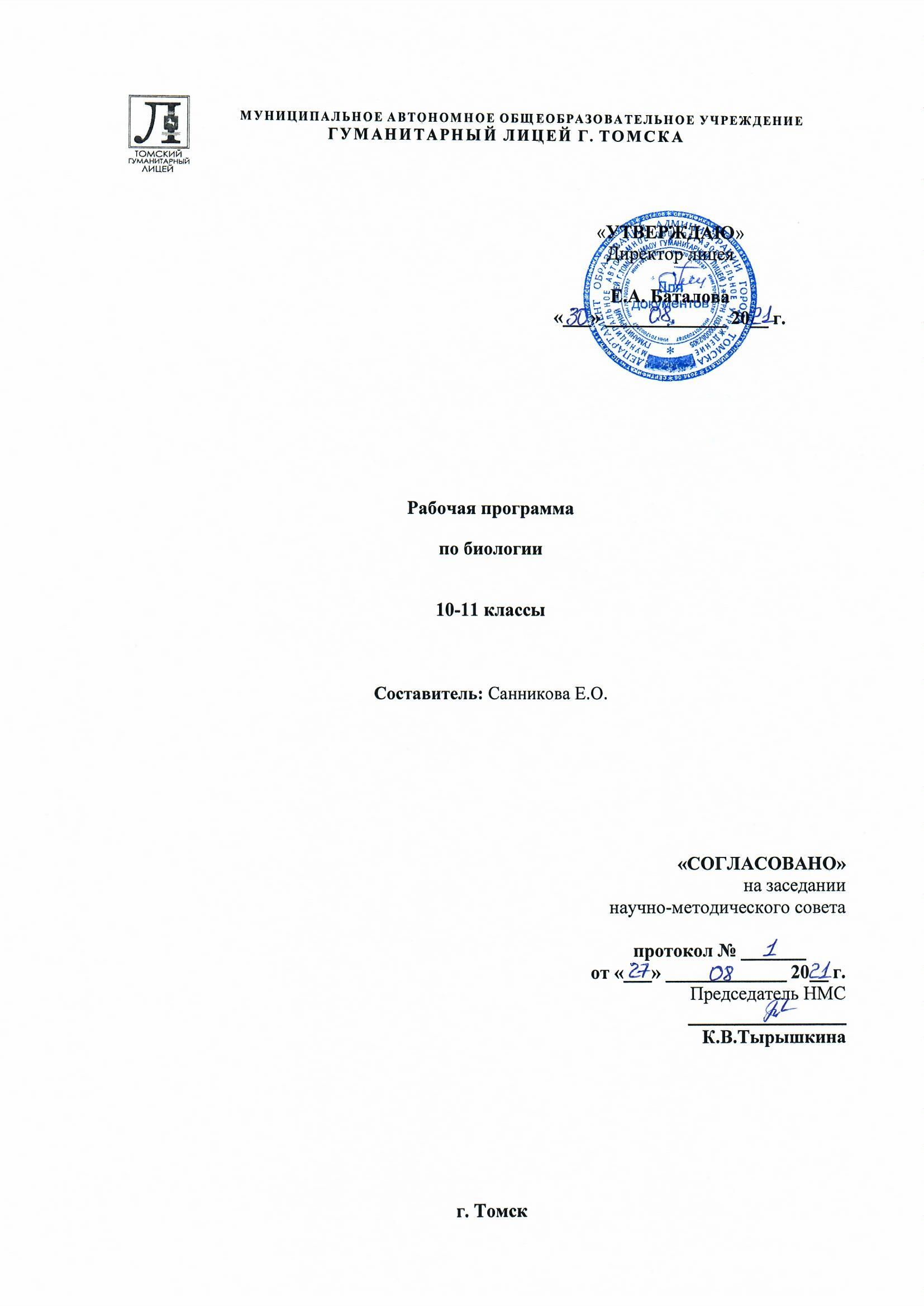 ПОЯСНИТЕЛЬНАЯ ЗАПИСКА       Рабочая программа по биологии 10 – 11 класс составлена по линии УМК  «Биология. Общая Биология 10 - 11 класс (углубленный уровень)» Н.И. Сонин, Дрофа, 2018 год,  составлена на основе нормативных документов: Закон РФ «Об образовании» № 122-ФЗ в редакции от 22 августа 2004 г.Федеральный компонент государственного стандарта общего образования. (Приказ МО от 5 марта 2004 г. № 1089);Письмо Минобразования РФ от 20.02.2004 г. № 03-51-10/14-03 «О введении федерального компонента государственных образовательных стандартов начального общего, основного общего и среднего (полного) общего образования»;Приказ Минобразования РФ от 09.03.2004 г. № 1312 «Об утверждении федерального базисного учебного плана и примерных учебных планов для общеобразовательных учреждений РФ, реализующих программы общего образования»Письмо Минобрнауки РФ от 07.07.2005 г. «О примерных программах по учебным предметам федерального базисного учебного плана»Приказ «Об утверждении федерального перечня учебников, рекомендуемых к использованию при реализации имеющих государственную аккредитацию образовательных программ начального общего, основного общего, среднего общего образования». (Приказ МО от 31.03.2014 г. №253);  Письмо Минобрнауки РФ от 01.04.2005 № 03-417 «О перечне учебного и компьютерного оборудования для оснащения образовательных учреждений» (//Вестник образования, 2005, № 11или сайт http:/ www. vestnik. edu. ru).Методическое письмо «О преподавании учебного предмета «Биология» в условиях введения федерального компонента государственного стандарта общего образования»;ОБЩАЯ ХАРАКТЕРИСТИКА КУРСА       Программа разработана на основе концентрического подхода к структурированию учебного материала. В основу программы положен принцип развивающего обучения. Изучение курса «Биология» в 10 - 11 классе на профильном уровне основывается на знаниях, полученных учащимися в основной школе. В программе распределение материала структурировано по уровням организации живой природы и направлено на формирование представлений об отличительных особенностях живой природы, ее многообразии и эволюции, человеке как биосоциальном существе. Принципы отбора основного и дополнительного содержания связаны с преемственностью целей образования на различных ступенях и уровнях обучения, логикой внутрипредметных связей, а также с возрастными особенностями развития учащихся.Биология как учебный предмет является неотъемлемой составной частью естественнонаучного образования на всех ступенях образования. Модернизация образования предусматривает повышение биологической грамотности подрастающего поколения. Независимо от того, какую специальность выберут в будущем выпускники школы, их жизнь будет неразрывно связана с биологией. Цели:освоение знаний о биологических системах (организм, вид, экосистема); истории развития современных представителей о живой природе; выдающихся открытиях в биологической науке; роли биологической науки в формировании современной естественнонаучной картины мира; методах научного познания;овладение умениями обосновывать место и роль биологических знаний в практической деятельности людей, развитии современных технологий; проводить наблюдения за экономической с целью их описания и выявления естественных и антропогенных измерений; находить и анализировать информацию о живых объектах.развитие познавательных интересов, интеллектуальных и творческих способностей в процесс изучения выдающихся достижений биологии, вошедших в общечеловеческую культуру; сложных и противоречивых путей развития современных научных взглядов, идей, теорий, концепций, различных гипотез (о сущности и происхождении жизни, человека) в ходе работы с различными источниками информации;воспитание убежденности в возможности познания живой природы, необходимости бережного отношения к природной среде, собственному здоровью; уважения к мнению оппонента при обсуждении биологических проблем;использование приобретённых знаний и умений в повседневной жизни для оценки последствий своей деятельности по отношению к окружающей среде, здоровью других людей и собственному здоровью; обоснования и соблюдения мер профилактики заболеваний, правил поведения в природе.Задачи, решаемые в процессе обучения биологии в школе:формирование естественнонаучного мировоззрения, основанного на понимании взаимосвязи элементов живой и неживой природы, осознании человека как части природы, продукта эволюции живой природы;формирование экологического мышления и навыков здорового образа жизни на основе умелого владения способами самоорганизации жизнедеятельности;приобретение опыта разнообразной практической деятельности, опыта познания и самопознания в процессе изучения окружающего мира;воспитание гражданской ответственности и правового самосознания, самостоятельности и инициативности учащихся через включение их в позитивную созидательную экологическую деятельность;создание условий для возможности осознанного выбора индивидуальной образовательной траектории, способствующей последующему профессиональному самоопределению, в соответствии с индивидуальными интересами ребенка и  потребностями региона.МЕСТО БИОЛОГИИ В УЧЕБНОМ ПЛАНЕ       	Рабочая программа составлена на основе Федерального Государственного стандарта, Примерной программы среднего (полного) общего образования по биологии, Учебник:  Биология. 10-11 класс  В.Б. Захаров, Н.И. Сонин Москва «Дрофа» 2018 г. предназначена для обучающихся 10-11 классов.Программа детализирует и раскрывает содержание образовательного стандарта, в соответствии с целями изучения предмета, которые определены стандартом, дает распределение учебных часов по разделам курса определяет минимальный набор опытов, демонстрируемых учителем в классе, лабораторных и практических работ, выполняемых учащимися.Согласно действующему Базисному учебному плану рабочая программа  профильного уровня в 10-11 классе рассчитана на изучение предмета три часа в неделю: 102ч – 10 кл. и 102 ч – 11 кл. Всего - 204 часа.ПЛАНИРУЕМЫЕ РЕЗУЛЬТАТЫ ОСВОЕНИЯ ПРЕДМЕТА БИОЛОГИИ В 10-11 КЛАССАХ НА УГЛУБЛЕННОМ УРОВНЕЛичностные результаты освоения основной образовательной программы должны отражать:1) сформированность мировоззрения, соответствующего современному уровню развития науки и общественной практики, основанного на диалоге культур, а также различных форм общественного сознания, осознание своего места в поликультурном мире;2) сформированность основ саморазвития и самовоспитания в соответствии с общечеловеческими ценностями и идеалами гражданского общества; готовность и способность к самостоятельной, творческой и ответственной деятельности;3) толерантное сознание и поведение в поликультурном мире, готовность и способность вести диалог с другими людьми, достигать в нем взаимопонимания, находить общие цели и сотрудничать для их достижения;4) навыки сотрудничества со сверстниками, детьми младшего возраста, взрослыми в образовательной, общественно-полезной, учебно-исследовательской, проектной и других видах деятельности;5) нравственное сознание и поведение на основе усвоения общечеловеческих ценностей;6) готовность и способность к образованию, в том числе самообразованию, на протяжении всей жизни; сознательное отношение к непрерывному образованию как условию успешной профессиональной и общественной деятельности;7) эстетическое отношение к миру, включая эстетику быта, научного и технического творчества, спорта, общественных отношений;8) принятие и реализацию ценностей здорового и безопасного образа жизни, потребности в физическом самосовершенствовании, занятиях спортивно-оздоровительной деятельностью, неприятие вредных привычек: курения, употребления алкоголя, наркотиков;9) бережное, ответственное и компетентное отношение к физическому и психологическому здоровью, как собственному, так и других людей, умение оказывать первую помощь;10) осознанный выбор будущей профессии и возможностей реализации собственных жизненных планов;отношение к профессиональной деятельности как возможности участия в решении личных, общественных, государственных, общенациональных проблем;11) сформированность экологического мышления, понимания влияния социально-экономических процессов на состояние природной и социальной среды; приобретение опыта эколого-направленной деятельности;12) ответственное отношение к созданию семьи на основе осознанного принятия ценностей семейной жизни.Метапредметные результаты освоения основной образовательной программы должны отражать:1) умение самостоятельно определять цели деятельности и составлять планы деятельности; самостоятельно осуществлять, контролировать и корректировать деятельность; использовать все возможные ресурсы для достижения поставленных целей и реализации планов деятельности; выбирать успешные стратегии в различных ситуациях;2) умение продуктивно общаться и взаимодействовать в процессе совместной деятельности, учитывать позиции других участников деятельности, эффективно разрешать конфликты;3) владение навыками познавательной, учебно-исследовательской и проектной деятельности, навыками разрешения проблем; способность и готовность к самостоятельному поиску методов решения практических задач, применению различных методов познания;4) готовность и способность к самостоятельной информационно-познавательной деятельности, владение навыками получения необходимой информации из словарей разных типов, умение ориентироваться в различных источниках информации, критически оценивать и интерпретировать информацию, получаемую из различных источников;5) умение использовать средства информационных и коммуникационных технологий (далее - ИКТ) в решении когнитивных, коммуникативных и организационных задач с соблюдением требований эргономики, техники безопасности, гигиены, ресурсосбережения, правовых и этических норм, норм информационной безопасности;6) умение определять назначение и функции различных социальных институтов;7) умение самостоятельно оценивать и принимать решения, определяющие стратегию поведения, с учетом гражданских и нравственных ценностей;8) владение языковыми средствами - умение ясно, логично и точно излагать свою точку зрения, использовать адекватные языковые средства;9) владение навыками познавательной рефлексии как осознания совершаемых действий и мыслительных процессов, их результатов и оснований, границ своего знания и незнания, новых познавательных задач и средств их достижения.Предметные результаты освоения предметной области «БИОЛОГИЯ»СОДЕРЖАНИЕ ПРЕДМЕТА БИОЛОГИИ В 10-11 КЛАССАХ (углубленный уровень)10 КЛАСС (3 часа в неделю, всего 102 ч) Введение (1 ч)Место курса «Общая биология» в системе естественно-научных дисциплин, а также в биологических науках. Цели и задачи курса. Значение предмета для понимания единства всего живого и взаимозависимости всех частей биосферы Земли. Биология как наука; предмет и методы изучения в биологии. Общая биология — дисциплина, изучающая основные закономерности возникновения, развития и поддержания жизни на Земле. Общая биология как один из источников формирования диалектико-материалистического мировоззрения. Общебиологические закономерности — основа рационального природопользования; сохранение окружающей среды; интенсификации сельскохозяйственного производства и сохранения здоровья человека. Связь биологических дисциплин с другими науками (химией, физикой, географией, астрономией, историей и др.). Роль биологии в формировании научных представлений о мире.Ч а с т ь IПРОИСХОЖДЕНИЕ И НАЧАЛЬНЫЕ ЭТАПЫ РАЗВИТИЯ ЖИЗНИ НА ЗЕМЛЕ (12 ч)Раздел 1МНОГООБРАЗИЕ ЖИВОГО МИРА. ОСНОВНЫЕ СВОЙСТВА ЖИВОЙ МАТЕРИИ (5 ч)Тема 1.1УРОВНИ ОРГАНИЗАЦИИ ЖИВОЙ МАТЕРИИ (2 ч)Жизнь как форма существования материи; определения понятия «жизнь». Жизнь и живое вещество; косное и биокосное вещество биосферы. Уровни организации живой материи и принципы их выделения; молекулярный, субклеточный, клеточный, тканевый и органный, организменный, популяционно-видовой, биоценотический и биосферный уровни организации живого.Тема 1.2КРИТЕРИИ ЖИВЫХ СИСТЕМ (3 ч)Единство химического состава живой материи; основные группы химических элементов и молекул, образующие живое вещество биосферы. Клеточное строение организмов, населяющих Землю. Обмен веществ (метаболизм) и саморегуляция в биологических системах; понятие о гомеостазе как условии существования живых систем. Самовоспроизведение; наследственность и изменчивость как основа существования живой материи, их проявления на различных уровнях организации живого. Рост и развитие. Раздражимость; формы избирательной реакции организмов на внешние воздействия (безусловные и условные рефлексы; таксисы, тропизмы и настии). Ритмичность процессов жизнедеятельности; биологические ритмы и их адаптивное значение. Дискретность живого вещества и взаимоотношение части и целого в биосистемах. Энергозависимость живых организмов; формы потребления энергии.Раздел 2ВОЗНИКНОВЕНИЕ ЖИЗНИ НА ЗЕМЛЕ (7 ч)Тема 2.1ИСТОРИЯ ПРЕДСТАВЛЕНИЙ О ВОЗНИКНОВЕНИИ ЖИЗНИ (2 ч)Мифологические представления. Представления Аристотеля, Эмпедокла и других античных ученых. Первые научные попытки объяснения сущности и процесса возникновения жизни. Опыты Ф. Реди, взгляды У. Гарвея, Д. Нидгема; эксперименты Л. Пастера. Теории вечности жизни Г. Рихтера и других ученых (Г. Гельмгольц, Г. Томсон, С. Аррениус, П. Лазарев). Материалистические представления о возникновении жизни на Земле. Предпосылки возникновения жизни на Земле: космические и планетарные предпосылки; химические предпосылки эволюции материи в направлении возникновения органических молекул: первичная атмосфера и эволюция химических элементов, неорганических и органических молекул на ранних этапах развития Земли.Тема 2.2СОВРЕМЕННЫЕ ПРЕДСТАВЛЕНИЯ О ВОЗНИКНОВЕНИИ ЖИЗНИ (2 ч)Современные представления о возникновении жизни; взгляды Э. Пфлюгера, Дж. Эллена. Эволюция химических элементов в космическом пространстве. Образование планетных систем. Первичная атмосфера Земли и химические предпосылки возникновения жизни. Источники энергии и возраст Земли. Условия среды на древней Земле; теория А. И. Опарина, опыты С. Миллера. Химическая эволюция. Небиологический синтез органических соединений.Тема 2.3ТЕОРИИ ПРОИСХОЖДЕНИЯ ПРОТОБИОПОЛИМЕРОВ (1 ч)Термическая теория. Теория адсорбции. Значение работ С. Фокса и Дж. Бернала. Низкотемпературная теория К. Симонеску и Ф. Денеша. Коацерватные капли и их эволюция. Теории происхождения протобиополимеров. Свойства коацерватов: реакции обмена веществ, самовоспроизведение. Гипотеза мира РНК. Эволюция протобионтов: формирование внутренней среды, появление катализаторов органической природы, эволюция энергетических систем и метаболизма; возникновение генетического кода.Тема 2.4ЭВОЛЮЦИЯ ПРОТОБИОНТОВ (1 ч)Возникновение энергетических систем: роль пирофосфата. Образование полимеров; значение неспецифической каталитической активности полипептидов. Совершенствование метаболических реакций. Роль энергии солнечного света; возникновение фотосинтеза.Тема 2.5НАЧАЛЬНЫЕ ЭТАПЫ БИОЛОГИЧЕСКОЙ ЭВОЛЮЦИИ (1 ч)Начальные этапы биологической эволюции. Прокариотические клетки. Теория симбиогенетического происхождения эукариотической клетки и ее доказательства; возникновение фотосинтеза, эукариот, полового процесса и многоклеточности. Теории происхождения многоклеточных организмов (Э. Геккель, И. И. Мечников, А. В. Иванов).Ч а с т ь I IУЧЕНИЕ О КЛЕТКЕ (37 ч)Раздел 3ХИМИЧЕСКАЯ ОРГАНИЗАЦИЯ КЛЕТКИ (13 ч)Тема 3.1НЕОРГАНИЧЕСКИЕ ВЕЩЕСТВА, ВХОДЯЩИЕ В СОСТАВ КЛЕТКИ (1 ч)Элементный состав живого вещества биосферы. Распространенность элементов, их вклад в образование живой материи и объектов неживой природы. Макроэлементы, микроэлементы; их вклад в образование неорганических и органических молекул живого вещества. Неорганические молекулы живого вещества. Вода, ее химические свойства и биологическая роль: растворитель гидрофильных молекул, среда протекания биохимических превращений. Роль воды в компартментализации и межмолекулярных взаимодействиях, теплорегуляция и др. Соли неорганических кислот, их вклад в обеспечение процессов жизнедеятельности и поддержание гомеостаза. Роль катионов и анионов в обеспечении процессов жизнедеятельности. Осмос и осмотическое давление; осмотическое поступление молекул в клетку. Буферные системы клетки и организма.Тема 3.2ОРГАНИЧЕСКИЕ ВЕЩЕСТВА, ВХОДЯЩИЕ В СОСТАВ КЛЕТКИ (12 ч)Органические молекулы. Биологические полимеры — белки. Структурная организация молекул белка: первичная, варианты вторичной, третичная и четвертичная; химические связи, их удерживающие; фолдинг. Свойства белков: водорастворимость, термолабильность, поверхностный заряд и другие; денатурация (обратимая и необратимая), ренатурация — биологический смысл и практическое значение. Функции белковых молекул. Биологические катализаторы — белки, их классификация, свойства и роль в обеспечении процессов жизнедеятельности. Регуляторная и информационно-коммуникативная роль белков; транспортные и двигательные белки; антитела. Углеводы в жизни растений, животных, грибов и микроорганизмов. Структурно-функциональные особенности организации моно- и дисахаридов. Строение и биологическая роль биополимеров — полисахаридов. Жиры — основной структурный компонент клеточных мембран и источник энергии. Особенности строения жиров и липоидов, лежащие в основе их функциональной активности на уровне клетки и целостного организма.Нуклеиновые кислоты. ДНК — молекулы наследственности; история изучения. Уровни структурной организации; структура полинуклеотидных цепей, правило комплементарности — правило Чаргаффа, двойная спираль (Дж. Уотсон и Ф. Крик); биологическая роль ДНК. Генетический код, свойства кода. Ген: структура и функции; гены, кодирующие РНК, мобильные генетические элементы. Геном; геном человека. РНК: информационные, транспортные, рибосомальные, каталитические и регуляторные. Редупликация ДНК, передача наследственной информации из поколения в поколение.Раздел 4РЕАЛИЗАЦИЯ НАСЛЕДСТВЕННОЙ ИНФОРМАЦИИ. МЕТАБОЛИЗМ (8 ч)Тема 4.1АНАБОЛИЗМ (6 ч)Совокупность реакций биологического синтеза — пластический обмен, или анаболизм. Регуляция активности генов прокариот; оперон: опероны индуцибельные и репресибельные. Регуляция активности генов эукариот. Структурная часть гена. Регуляторная часть гена: промоторы, энхансеры и инсуляторы. Передача наследственной инфор мации из ядра в цитоплазму; транскрипция, транскрипционные факторы. Структура ДНК-связывающих белков. Процессинг РНК; сплайсинг, альтернативный сплайсинг, биологический смысл и значение. Механизм обеспечения синтеза белка; трансляция; ее сущность и механизм, стабильность иРНК и контроль экспрессии генов.Каталитический характер реакций обмена веществ. Реализация наследственной информации: биологический синтез белков и других органических молекул в клетке.Тема 4.2ЭНЕРГЕТИЧЕСКИЙ ОБМЕН — КАТАБОЛИЗМ (1 ч)Энергетический обмен; структура и функции АТФ. Этапы энергетического обмена. Автотрофный и гетеротрофный типы обмена. Анаэробное и аэробное расщепление органических молекул. Подготовительный этап, роль лизосом; неполное (бескислородное) расщепление. Полное кислородное окисление; локализация процессов в митохондриях. Сопряжение расщепления глюкозы в клетке с распадом и синтезом АТФ. Компартментализация процессов метаболизма и локализация специфических ферментов в мембранах определенных клеточных структур. Понятие о гомеостазе; принципы нервной и эндокринной регуляции процессов превращения веществ и энергии в клетке.Тема 4.3АВТОТРОФНЫЙ ТИП ОБМЕНА (1 ч)Фотосинтез; световая фаза и особенности организации тилакоидов гран, энергетическая ценность. Темновая фаза фотосинтеза, процессы, в ней протекающие, использование энергии. Типы фотосинтеза и источники водорода для образования органических молекул; реакции световой и темновой фазы фотосинтеза. Хемосинтез.Раздел 5СТРОЕНИЕ И ФУНКЦИИ КЛЕТОК (16 ч)Тема 5.1ПРОКАРИОТИЧЕСКАЯ КЛЕТКА (2 ч)Предмет и задачи цитологии. Методы изучения клетки: световая и электронная микроскопия; биохимические и иммунологические методы. Два типа клеточной организации: прокариотические и эукариотические клетки. Строение цитоплазмы бактериальной клетки; локализация ферментных систем и организация метаболизма у прокариот. Генетический аппарат бактерий; особенности реализации наследственной информации. Особенности жизнедеятельности бактерий: автотрофные и гетеротрофные бактерии; аэробные и анаэробные микроорганизмы. Спорообразование и его биологическое значение. Размножение; половой процесс у бактерий; рекомбинации. Место и роль прокариот в биоценозах.Тема 5.2ЭУКАРИОТИЧЕСКАЯ КЛЕТКА (8 ч)Цитоплазма эукариотической клетки. Мембранный принцип организации клеток; строение биологической мембраны, морфологические и функциональные особенности мембран различных клеточных структур. Органеллы цитоплазмы, их структура и функции. Наружная цитоплазматическая мембрана, эндоплазматическая сеть, аппарат Гольджи, лизосомы; механизм внутриклеточного пищеварения. Митохондрии — энергетические станции клетки; механизмы клеточного дыхания. Рибосомы и их участие в процессах трансляции. Клеточный центр. Органоиды движения: жгутики и реснички. Цитоскелет. Специальные ораноиды цитоплазмы: сократительные вакуоли и др. Взаимодействие органоидов в обеспечении процессов метаболизма. Клеточное ядро — центр управления жизнедеятельностью клетки. Структуры клеточного ядра: ядерная оболочка, хроматин (гетерохроматин и эухроматин), ядрышко. Кариоплазма; химический состав и значение для жизнедеятельности ядра. Дифференциальная активность генов; эухроматин. Хромосомы. Структура хромосом в различные периоды жизненного цикла клетки; кариотип, понятие о гомологичных хромосомах. Диплоидный и гаплоидный наборы хромосом.Тема 5.3ЖИЗНЕННЫЙ ЦИКЛ КЛЕТКИ. ДЕЛЕНИЕ КЛЕТОК (3 ч)Клетки в многоклеточном организме. Понятие о дифференцировке клеток многоклеточного организма. Жизненный цикл клеток. Ткани организма с разной скоростью клеточного обновления: обновляющиеся, растущие и стабильные. Размножение клеток. Митотический цикл: интерфаза — период подготовки клетки к делению, редупликация ДНК; митоз, фазы митотического деления и преобразования хромосом в них. Механизм образования веретена деления и расхождения дочерних хромосом в анафазе. Биологический смысл митоза. Биологическое значение митоза (бесполое размножение, рост, восполнение клеточных потерь в физиологических и патологических условиях). Регуляция жизненного цикла клетки многоклеточного организма. Факторы роста. Запрограммированная клеточная гибель — апоптоз; регуляция апоптоза. Понятие о регенерации. Нарушения интенсивности клеточного размножения и заболевания человека и животных: трофические язвы, доброкачественные и злокачественные опухоли и др.Тема 5.4ОСОБЕННОСТИ СТРОЕНИЯ РАСТИТЕЛЬНЫХ КЛЕТОК (1 ч)Особенности строения растительных клеток; вакуоли и пластиды. Виды пластид; их структура и функциональные особенности. Клеточная стенка. Особенности строения клеток грибов. Включения, значение и роль в метаболизме клеток.Тема 5.5КЛЕТОЧНАЯ ТЕОРИЯ СТРОЕНИЯ ОРГАНИЗМОВ (1 ч)Клеточная теория строения организмов. История развития клеточной теории; работы М.Шлейдена, Т. Шванна, Р. Броуна, Р. Вирхова и других ученых. Основные положения клеточной теории; современное состояние клеточной теории строения организмов. Значение клеточной теории для развития биологии.Тема 5.6НЕКЛЕТОЧНАЯ ФОРМА ЖИЗНИ. ВИРУСЫ (1 ч)Вирусы — внутриклеточные паразиты на генетическом уровне. Открытие вирусов, механизм взаимодействия вируса и клетки, инфекционный процесс. Вертикальный и горизонтальный тип передачи вирусов. Заболевания животных и растений, вызываемые вирусами. Вирусные заболевания, встречающиеся у человека; грипп, гепатит, СПИД. Бактериофаги. Происхождение вирусов. Меры профилактики распространения вирусных заболеваний.Ч а с т ь I I IРАЗМНОЖЕНИЕ И РАЗВИТИЕ ОРГАНИЗМОВ (27 ч)Раздел 6РАЗМНОЖЕНИЕ ОРГАНИЗМОВ (7 ч)Тема 6.1БЕСПОЛОЕ РАЗМНОЖЕНИЕ РАСТЕНИЙ И ЖИВОТНЫХ (1 ч)Формы бесполого размножения: митотическое деление клеток одноклеточных; спорообразование, почкование у одноклеточных и многоклеточных организмов; вегетативное размножение. Биологический смысл и эволюционное значение бесполого размножения.Тема 6.2ПОЛОВОЕ РАЗМНОЖЕНИЕ (6 ч)Половое размножение растений и животных; биологический смысл. Гаметогенез. Периоды образования половых клеток: размножение и рост. Период созревания (мейоз); профаза-1 и процессы, в ней происходящие: конъюгация, кроссинговер. Механизм, генетические последствия и биологический смысл кроссинговера. Биологическое значение и биологический смысл мейоза. Период формирования половых клеток; сущность и особенности течения. Особенности сперматогенеза и овогенеза. Осеменение и оплодотворение. Моно- и полиспермия; биологическое значение. Наружное и внутреннее оплодотворение. Партеногенез. Эволюционное значение полового размножения.Раздел 7ИНДИВИДУАЛЬНОЕ РАЗВИТИЕ ОРГАНИЗМОВ (ОНТОГЕНЕЗ) (19 ч)Тема 7.1КРАТКИЕ ИСТОРИЧЕСКИЕ СВЕДЕНИЯ (1 ч)«История развития животных» К. М. Бэра и учение о зародышевых листках. Эволюционная эмбриология; работы А. О. Ковалевского, И. И. Мечникова и А. Н. Северцова. Современные представления о зародышевых листках. Принципы развития беспозвоночных и позвоночных животных.Тема 7.2ЭМБРИОНАЛЬНЫЙ ПЕРИОД РАЗВИТИЯ (7 ч)Типы яйцеклеток; полярность, распределение желтка и генетических детерминант. Оболочки яйца; активация оплодотворенных яйцеклеток к развитию. Основные закономерности дробления; тотипотентность бластомеров; образование однослойного зародыша — бластулы. Гаструляция; закономерности образования двуслойного зародыша — гаструлы. Зародышевые листки и их дальнейшая дифференцировка; гомология зародышевых листков. Первичный органогенез (нейруляция) и дальнейшая дифференцировка тканей, органов и систем. Регуляция эмбрионального развития; детерминация и эмбриональная индукция. Генетический контроль развития. Роль нервной и эндокринной систем в обеспечении эмбрионального развития организмов.Тема 7.3ПОСТЭМБРИОНАЛЬНЫЙ ПЕРИОД РАЗВИТИЯ (2 ч)Закономерности постэмбрионального периода развития. Прямое развитие; дорепродуктивный, репродуктивный и пострепродуктивный периоды. Непрямое развитие; полный и неполный метаморфоз. Биологический смысл развития с метаморфозом. Стадии постэмбрионального развития при непрямом развитии (личинка, куколка, иммаго). Старение и смерть; биология продолжительности жизни.Тема 7.4ОБЩИЕ ЗАКОНОМЕРНОСТИ ОНТОГЕНЕЗА (1 ч)Сходство зародышей и эмбриональная дивергенция признаков (закон К. Бэра). Биогенетический закон (Э. Геккель и К. Мюллер). Работы академика А. Н. Северцова об эмбриональной изменчивости (изменчивость всех стадий онтогенеза; консервативность ранних стадий эмбрионального развития; возникновение изменений как преобразований стадий развития и полное выпадение предковых признаков).Тема 7.5РАЗВИТИЕ ОРГАНИЗМА И ОКРУЖАЮЩАЯ СРЕДА (4 ч)Роль факторов окружающей среды в эмбриональном и постэмбриональном развитии организма. Критические периоды развития. Влияние изменений гомеостаза организма матери и плода в результате воздействия токсических веществ (табачного дыма, алкоголя, наркотиков и т. д.) на ход эмбрионального и постэмбрионального периодов развития (врожденные уродства).Тема 7.6РЕГЕНЕРАЦИЯ (2 ч)Понятие о регенерации; внутриклеточная, клеточная, тканевая и органная регенерация. Физиологическая и репаративная регенерация. Эволюция способности к регенерации у позвоночных животных.ОБОБЩЕНИЕ И ЗАЧЕТ ПО ТЕМЕ «ИНДИВИДУАЛЬНОЕ РАЗВИТИЕ ОРГАНИЗМОВ» (2 ч)Ч а с т ь I VОСНОВЫ ГЕНЕТИКИ И СЕЛЕКЦИИ (25 ч)Раздел 8ОСНОВНЫЕ ПОНЯТИЯ ГЕНЕТИКИ (2 ч)Представления древних о родстве и характере передачи признаков из поколения в поколение. Взгляды средневековых ученых на процессы наследования признаков. История развития генетики. Основные понятия генетики. Признаки и свойства; гены, аллельные гены. Гомозиготные и гетерозиготные организмы. Генотип и фенотип организма; генофонд.Раздел 9ЗАКОНОМЕРНОСТИ НАСЛЕДОВАНИЯ ПРИЗНАКОВ (11 ч)Тема 9.1ГИБРИДОЛОГИЧЕСКИЙ МЕТОД ИЗУЧЕНИЯ НАСЛЕДОВАНИЯ ПРИЗНАКОВ Г. МЕНДЕЛЯ (1 ч)Методы изучения наследственности и изменчивости. Чистая линия: порода, сорт. Принципы и характеристика гибридологического метода Г. Менделя. Другие генетические методы: цитогенетический, генеалогический, методы исследования ДНК.Тема 9.2ЗАКОНЫ МЕНДЕЛЯ (3 ч)Закономерности наследования признаков, выявленные Г. Менделем. Моногибридное скрещивание. Первый закон Менделя — закон доминирования. Полное и неполное доминирование; множественный аллелизм. Второй закон Менделя — закон расщепления. Закон чистоты гамет и его цитологическое обоснование. Анализирующее скрещивание. Дигибридное и полигибридное скрещивание; третий закон Менделя — закон независимого комбинирования.Тема 9.3ХРОМОСОМНАЯ ТЕОРИЯ НАСЛЕДСТВЕННОСТИ. СЦЕПЛЕННОЕ НАСЛЕДОВАНИЕ ГЕНОВ (2 ч)Хромосомная теория наследственности. Группы сцепления генов. Сцепленное наследование признаков. Закон Т. Моргана. Полное и неполное сцепление генов; расстояние между генами; генетические карты хромосом.Тема 9.4ГЕНЕТИКА ПОЛА. НАСЛЕДОВАНИЕ ПРИЗНАКОВ, СЦЕПЛЕННЫХ С ПОЛОМ (1 ч)Генетическое определение пола; гомогаметный и гетерогаметный пол. Генетическая структура половых хромосом. Наследование признаков, сцепленных с полом. Генетические карты хромосом человека. Характер наследования признаков у человека. Генные и хромосомные аномалии человека и вызываемые ими заболевания. Меры профилактики наследственных заболеваний человека.Тема 9.5ГЕНОТИП КАК ЦЕЛОСТНАЯ СИСТЕМА. ВЗАИМОДЕЙСТВИЕ ГЕНОВ (4 ч)Генотип как целостная система. Взаимодействие аллельных (доминирование, неполное доминирование, кодоминирование и сверхдоминирование) и неаллельных (комплементарность, эпистаз и полимерия) генов в определении признаков. Плейотропия. Экспрессивность и пенетранность гена.Раздел 10ЗАКОНОМЕРНОСТИ ИЗМЕНЧИВОСТИ (6 ч)Тема 10.1НАСЛЕДСТВЕННАЯ (ГЕНОТИПИЧЕСКАЯ) ИЗМЕНЧИВОСТЬ (4 ч)Основные формы изменчивости. Генотипическая изменчивость. Мутации. Генные, хромосомные и геномные мутации. Свойства мутаций; соматические и генеративные мутации. Нейтральные мутации. Полулетальные и летальные мутации. Причины и частота мутаций; мутагенные факторы. Эволюционная роль мутаций; значение мутаций для практики сельского хозяйства и биотехнологии. Мутагенные факторы. Комбинативная изменчивость. Уровни возникновения различных комбинаций генов и их роль в создании генетического разнообразия в пределах вида (кроссинговер, независимое расхождение гомологичных хромосом в первом и дочерних хромосом во втором делении мейоза, оплодотворение). Эволюционное значение комбинативной изменчивости.Тема 10.2ЗАВИСИМОСТЬ ПРОЯВЛЕНИЯ ГЕНОВ ОТ УСЛОВИЙ ВНЕШНЕЙ СРЕДЫ (ФЕНОТИПИЧЕСКАЯ ИЗМЕНЧИВОСТЬ) (2 ч)Фенотипическая, или модификационная, изменчивость. Роль условий внешней среды в развитии и проявлении признаков и свойств. Свойства модификаций: определенность условиями среды, направленность, групповой характер, ненаследуемость. Статистические закономерности модификационной изменчивости; вариационный ряд и вариационная кривая. Норма реакции; зависимость от генотипа. Управление доминированием.Раздел 11ОСНОВЫ СЕЛЕКЦИИ (5 ч)Тема 11.1СОЗДАНИЕ ПОРОД ЖИВОТНЫХ И СОРТОВ РАСТЕНИЙ (1 ч)Создание пород животных и сортов растений. Разнообразие и продуктивность культурных растений. Центры происхождения и многообразия культурных растений. Закон гомологических рядов в наследственной изменчивости.Тема 11.2МЕТОДЫ СЕЛЕКЦИИ ЖИВОТНЫХ И РАСТЕНИЙ (1 ч)Методы селекции растений и животных: отбор и гибридизация; формы отбора (индивидуальный и массовый). Отдаленная гибридизация; явление гетерозиса. Искусственный мутагенез.Тема 11.3СЕЛЕКЦИЯ МИКРООРГАНИЗМОВ (1 ч)Селекция микроорганизмов. Биотехнология и генетическая инженерия. Селекция микроорганизмов для пищевой промышленности; получение лекарственных препаратов, биологических регуляторов, аминокислот.Тема 11.4ДОСТИЖЕНИЯ И ОСНОВНЫЕ НАПРАВЛЕНИЯ СОВРЕМЕННОЙ СЕЛЕКЦИИ (2 ч)Достижения и основные направления современной селекции. Успехи традиционной селекции. Клонирование; терапевтическое клонирование. Дедифференциация соматических ядер в реконструированных клетках. Клеточные технологии. Генетическая инженерия. Значение селекции для развития сельскохозяйственного производства, медицинской, микробиологической и других отраслей промышленности.Итоговая контрольная работа – 1 ч.Резервное время — 4 ч.11 КЛАСС (3 часа в неделю, всего 102 ч)Ч а с т ь IУЧЕНИЕ ОБ ЭВОЛЮЦИИ ОРГАНИЧЕСКОГО МИРА (49 ч)Раздел 1ЗАКОНОМЕРНОСТИ РАЗВИТИЯ ЖИВОЙ ПРИРОДЫ. ЭВОЛЮЦИОННОЕ УЧЕНИЕ (26 ч)Тема 1.1ИСТОРИЯ ПРЕДСТАВЛЕНИЙ О РАЗВИТИИ ЖИЗНИ НА ЗЕМЛЕ  (3 ч)Умозрительные концепции Античности: Пифагора, Эмпедокла, Демокрита, Гиппократа и др. Креационизм. Господство в науке представлений об «изначальной целесообразности» и неизменности живой природы. Великие географические открытия. Развитие биологии в додарвиновский период. Работы К. Линнея по систематике растений и животных; принципы линнеевской систематики. Труды Ж. Кювье и Ж. де Сент-Илера. Эволюционная теория Ж.-Б. Ламарка. Первые русские эволюционисты.Тема 1.2ПРЕДПОСЫЛКИ ВОЗНИКНОВЕНИЯ ТЕОРИИ Ч. ДАРВИНА (2 ч)Предпосылки возникновения учения Ч. Дарвина: достижения в области естественных наук (цитология, эмбриология, физика, химия, геология, описательные ботаника и зоология, сравнительная анатомия позвоночных, палеонтология и др.); экспедиционный материал Ч. Дарвина.Тема 1.3ЭВОЛЮЦИОННАЯ ТЕОРИЯ Ч. ДАРВИНА (8 ч)Учение Ч. Дарвина об искусственном отборе. Формы искусственного отбора: методический и бессознательный отбор. Коррелятивная изменчивость. Учение Ч. Дарвина о естественном отборе. Всеобщая индивидуальная изменчивость, избыточная численность потомства и ограниченность ресурсов. Борьба за существование: внутривидовая, межвидовая и борьба с абиотическими факторами; естественный отбор. Образование новых видов.Тема 1.4СОВРЕМЕННЫЕ ПРЕДСТАВЛЕНИЯ О МЕХАНИЗМАХ И ЗАКОНОМЕРНОСТЯХ ЭВОЛЮЦИИ. МИКРОЭВОЛЮЦИЯ (13 ч)Вид — элементарная эволюционная единица; критерии и генетическая целостность. Популяционная структура вида; географическая и экологическая изоляция, ограниченность радиуса индивидуальной активности. Формирование синтетической теории эволюции. Генетика и эволюционная теория. Популяция — элементарная эволюционная единица. Генофонд популяций. Идеальные и реальные популяции (закон Харди — Вайнберга). Генетические процессы в популяциях. Резерв наследственной изменчивости популяций. Формы естественного отбора. Формы естественного отбора: движущий, стабилизирующий и разрывающий. Половой отбор. Приспособленность организмов к среде обитания как результат действия естественного отбора. Приспособительные особенности строения, окраски тела и поведения животных. Забота о потомстве. Относительный характер приспособленности организмов. Микроэволюция. Современные представления о видообразовании (С. С. Четвериков, И. И.Шмальгаузен). Пути и скорость видообразования; географическое (аллопатрическое) и экологическое (симпатрическое) видообразование. Эволюционная роль модификаций; физиологические адаптации. Темпы эволюции.Раздел 2МАКРОЭВОЛЮЦИЯ. БИОЛОГИЧЕСКИЕ ПОСЛЕДСТВИЯ ПРИОБРЕТЕНИЯ ПРИСПОСОБЛЕНИЙ (22 ч)Тема 2.1ГЛАВНЫЕ НАПРАВЛЕНИЯ БИОЛОГИЧЕСКОЙ ЭВОЛЮЦИИ (5 ч)Главные направления эволюционного процесса. Биологический прогресс и биологический регресс (А. Н. Северцов). Пути достижения биологического прогресса. Результаты эволюции: многообразие видов, органическая целесообразность, постепенное усложнение организации.Тема 2.2ПУТИ ДОСТИЖЕНИЯ БИОЛОГИЧЕСКОГО ПРОГРЕССА (17 ч)Макроэволюция. Арогенез; сущность ароморфных изменений и их роль в эволюции. Возникновение крупных систематических групп живых организмов. Аллогенез и прогрессивное приспособление к определенным условиям существования. Катагенез как форма достижения биологического процветания групп организмов. Основные закономерности эволюции: дивергенция, конвергенция, параллелизм; правила эволюции групп организмов. Значение работ А. Н. Северцова.Ч а с т ь I IРАЗВИТИЕ ОРГАНИЧЕСКОГО МИРА (21 ч)Раздел 3РАЗВИТИЕ ЖИЗНИ НА ЗЕМЛЕ (11 ч)Тема 3.1РАЗВИТИЕ ЖИЗНИ В АРХЕЙСКОЙ И ПРОТЕРОЗОЙСКОЙ ЭРЕ (2 ч)Развитие жизни на Земле в архейской эре; первые следы жизни на Земле. Строматолиты. Развитие жизни на Земле в протерозойской эре. Появление предков всех современных типов беспозвоночных животных. Гипотезы возникновения многоклеточных (Э. Геккель, И. И. Мечников, А. В. Иванов). Первые хордовые. Направления эволюции низших хордовых; общая характеристика бесчерепных и оболочников. Развитие водных растений. Начало почвообразовательных процессов.Тема 3.2РАЗВИТИЕ ЖИЗНИ В ПАЛЕОЗОЙСКОЙ ЭРЕ (3 ч)Развитие жизни на Земле в палеозойской эре; периодизация палеозоя: кембрийский, ордовикский, силурийский, девонский, карбоновый и пермский периоды. Эволюция растений; риниофиты, появление первых сосудистых растений; папоротники, семенные папоротники, голосеменные растения. Возникновение позвоночных: общая характеристика и ароморфозные черты классов Рыбы, Земноводные, Пресмыкающиеся. Главные направления эволюции позвоночных; характеристика анамний и амниот.Тема 3.3РАЗВИТИЕ ЖИЗНИ В МЕЗОЗОЙСКОЙ ЭРЕ (3 ч)Развитие жизни на Земле в мезозойской эре. Появление и распространение покрытосеменных растений. Эволюция наземных позвоночных. Возникновение птиц и млекопитающих; общая характеристика классов птиц и млекопитающих. Сравнительная характеристика вымерших и современных наземных позвоночных. Вымирание древних голосеменных растений и пресмыкающихся.Тема 3.4РАЗВИТИЕ ЖИЗНИ В КАЙНОЗОЙСКОЙ ЭРЕ (3 ч)Развитие жизни на Земле в кайнозойской эре. Бурное развитие цветковых растений, многообразие насекомых; параллельная эволюция. Развитие плацентарных млекопитающих, появление хищных. Возникновение приматов. Дрейф материков, оледенения. Основные этапы эволюции растений. Основные этапы эволюции животных.Раздел 4ПРОИСХОЖДЕНИЕ ЧЕЛОВЕКА (10 ч)Тема 4.1ПОЛОЖЕНИЕ ЧЕЛОВЕКА В СИСТЕМЕ ЖИВОГО МИРА (2 ч)Мифологические и религиозные представления о происхождении человека. Представления К. Линнея о происхождении человека. Систематическое положение вида Homo sapiens в системе живого мира.Тема 4.2ЭВОЛЮЦИЯ ПРИМАТОВ (1 ч)Развитие приматов: направления эволюции человека. Общие предки человека и человекообразных обезьян. Признаки и свойства человека, позволяющие отнести его к различным систематическим группам царства животных. Появление первых представителей семейства Люди.Тема 4.3СТАДИИ ЭВОЛЮЦИИ ЧЕЛОВЕКА (5 ч)Стадии эволюции человека: древнейший человек, древний человек, первые современные люди. Популяционная структура вида Homo sapiens; человеческие расы; расообразование; единство происхождения рас. Свойства человека как биосоциального существа. Движущие силы антропогенеза. Ф. Энгельс о роли труда в процессе превращения обезьяны в человека. Развитие членораздельной речи, сознания и общественных отношений в становлении человека. Роль труда в процессе превращения обезьяны в человека.Тема 4.4СОВРЕМЕННЫЙ ЭТАП ЭВОЛЮЦИИ ЧЕЛОВЕКА (2 ч)Современный этап эволюции человека. Взаимоотношение социального и биологического в эволюции человека. Человеческие расы, их единство. Критика расизма и «социального дарвинизма». Антинаучная сущность «социального дарвинизма» и расизма. Ведущая роль законов общественной жизни в социальном прогрессе человечества.Ч а с т ь I I IВЗАИМООТНОШЕНИЯ ОРГАНИЗМА И СРЕДЫ(31 ч)Раздел 5БИОСФЕРА, ЕЕ СТРУКТУРА И ФУНКЦИИ (5 ч)Тема 5.1СТРУКТУРА БИОСФЕРЫ (2 ч)Биосфера — живая оболочка планеты. Учение о биосфере В. И. Вернадского. Границы биосферы. Структура биосферы. Косное вещество биосферы. Атмосфера: газовый состав; источники и значение газов атмосферы. Гидросфера: воды Мирового океана, пресноводные водоемы; роль в биосфере. Литосфера и биокосное вещество биосферы. Живые организмы (живое вещество), видовой состав, разнообразие и вклад в биомассу.Тема 5.2КРУГОВОРОТ ВЕЩЕСТВ В ПРИРОДЕ (3 ч)Главная функция биосферы — круговорот веществ в природе: круговорот воды, углерода, азота, серы и фосфора. Значение круговоротов в преобразовании планеты.Раздел 6ЖИЗНЬ В СООБЩЕСТВАХ. ОСНОВЫ ЭКОЛОГИИ (11 ч)Тема 6.1ИСТОРИЯ ФОРМИРОВАНИЯ СООБЩЕСТВ ЖИВЫХ ОРГАНИЗМОВ (2 ч)История формирования сообществ живых организмов. Геологическая история материков; изоляция, климатические условия.Тема 6.2БИОГЕОГРАФИЯ. ОСНОВНЫЕ БИОМЫ СУШИ (2 ч)Биогеография. Биогеографические области: неарктическая, палеарктическая, восточная, неотропическая, эфиопская и австралийская области. Основные биомы суши (и Мирового океана). Сходство биомов различных областей; Тема 6.3ВЗАИМООТНОШЕНИЯ ОРГАНИЗМА И СРЕДЫ (2 ч)Учение о биогеоценозах В. Н. Сукачева. Естественные сообщества живых организмов. Биогеоценоз: биоценоз и экотоп. Компоненты биогеоценозов: продуценты, консументы, редуценты. Биоценозы: видовое разнообразие, плотность популяций, биомасса.Абиотические факторы среды. Роль температуры, освещенности, влажности и других факторов в жизнедеятельности сообществ. Интенсивность действия фактора; ограничивающий фактор. Взаимодействие факторов среды, пределы выносливости.Биотические факторы среды. Интеграция вида в биоценозе; экологические ниши. Цепи и сети питания. Экологическая пирамида чисел биомассы, энергии. Смена биоценозов. Причины смены биоценозов; формирование новых сообществ.Тема 6.4ВЗАИМООТНОШЕНИЯ МЕЖДУ ОРГАНИЗМАМИ (5 ч)Формы взаимоотношений между организмами. Позитивные отношения — симбиоз: кооперация, мутуализм, комменсализм. Антибиотические отношения: хищничество, паразитизм, конкуренция. Происхождение и эволюция паразитизма. Нейтральные отношения — нейтрализм.Раздел 7БИОСФЕРА И ЧЕЛОВЕК. НООСФЕРА (9 ч)Тема 7.1ВОЗДЕЙСТВИЕ ЧЕЛОВЕКА НА ПРИРОДУ В ПРОЦЕССЕ СТАНОВЛЕНИЯ ОБЩЕСТВА (2 ч)Антропогенные факторы воздействия на биоценозы (роль человека в природе). Роль палеолитического человека в исчезновении крупных травоядных и хищников. Начало эпохи производства пищи в неолите. Подсечное земледелие и выпас скота. Учение В. И. Вернадского о ноосфере. Антропоценозы.Тема 7.2ПРИРОДНЫЕ РЕСУРСЫ И ИХ ИСПОЛЬЗОВАНИЕ (2 ч)Минеральные, энергетические и пищевые ресурсы. Неисчерпаемые ресурсы: космические, климатические и водные ресурсы. Относительность неисчерпаемости ресурсов. Исчерпаемые ресурсы: возобновляемые (плодородие почв, растительный и животный мир) и невозобновляемые (нефть, газ, уголь, руды) ресурсы.Тема 7.3ПОСЛЕДСТВИЯ ХОЗЯЙСТВЕННОЙ ДЕЯТЕЛЬНОСТИ ЧЕЛОВЕКА ДЛЯ ОКРУЖАЮЩЕЙ СРЕДЫ (2 ч)Загрязнение воздуха. Причины загрязнения воздуха и их последствия (увеличение содержания SO2 и CO2 и влияние на климат). Загрязнение пресных вод и Мирового океана. Антропогенные изменения почвы; эрозия, формирование провально-терриконового типа местности. Влияние человека на растительный и животный мир; сокращение видового разнообразия животных, разрушение сетей питания и биоценозов. Радиоактивное загрязнение.Тема 7.4ОХРАНА ПРИРОДЫ И ПЕРСПЕКТИВЫ РАЦИОНАЛЬНОГО ПРИРОДОПОЛЬЗОВАНИЯ (3 ч)Проблемы рационального природопользования, охраны природы: защита от загрязнений, сохранение эталонов и памятников природы, обеспечение природными ресурсами населения планеты. ПДК. Очистка выбросов и стоков, биологические методы борьбы с вредителями. Меры по образованию экологических комплексов, экологическое образование.Раздел 8БИОНИКА (6 ч)Использование человеком в хозяйственной деятельности принципов организации растений и животных. Формы живого в природе и их промышленные аналоги (строительные сооружения, машины, механизмы, приборы и т. д.).Итоговая контрольная работа – 1 ч.Резервное время — 4 ч.ТЕМАТИЧЕСКОЕ ПЛАНИРОВАНИЕ (10 класс)ТЕМАТИЧЕСКОЕ ПЛАНИРОВАНИЕ (11 класс)МАТЕРИАЛЬНО-ТЕХНИЧЕСКОЕ ОБЕСПЕЧЕНИЕ ОБРАЗОВАТЕЛЬНОГО ПРОЦЕССА1. Наборы готовых микропрепаратов.  2. Приборы и лабораторное оборудование: световые микроскопы; иглы препаровальные; пинцеты; стекла предметные и покровные; фильтровальная бумага; пипетки; пробирки; зажим пробирочный; мензурки, лабораторные стаканы, колбы; спиртовки лабораторные.3. Экранно-звуковые средства обучения: презентации по темам курсов; компакт – диски; электронные таблицы4. Технические средства обучения: компьютер; мультимедийный проектор 6. Учебно – методическая литература 7. Сайты: INTERNETUROK ; фестиваль «Открытый урок по биологии»;  «Единые цифровые образовательные ресурсы», «Презентации по биологии»; http://www.pedsovet.su; http://www.openclass.ru; Виртуальная образовательная лаборатория.Требования к результатам освоения ООП СОО  (ФГОС СОО)Уточненные и конкретизированные планируемые результаты освоения учебного предмета сформированность основ целостной научной картины мира;формирование понимания взаимосвязи и взаимозависимости естественных наук; сформированность понимания влияния естественных наук на окружающую среду, экономическую, технологическую, социальную и этическую сферы деятельности человека;создание условий для развития навыков учебной, проектно-исследовательской, творческой деятельности, мотивации обучающихся к саморазвитию;сформированность умений анализировать, оценивать, проверять на достоверность и обобщать научную информацию;сформированность навыков безопасной работы во время проектно-исследовательской и экспериментальной деятельности, при использовании лабораторного оборудования;Предметные результаты изучения предметной области "Биология" включают результаты:1) сформированность системы знаний об общих биологических закономерностях, законах, теориях;2) сформированность умений исследовать и анализировать биологические объекты и системы, объяснять закономерности биологических процессов и явлений; прогнозировать последствия значимых биологических исследований;3) владение умениями выдвигать гипотезы на основе знаний об основополагающих биологических закономерностях и законах, о происхождении и сущности жизни, глобальных изменениях в биосфере; проверять выдвинутые гипотезы экспериментальными средствами, формулируя цель исследования;4) владение методами самостоятельной постановки биологических экспериментов, описания, анализа и оценки достоверности полученного результата;5) сформированность убежденности в необходимости соблюдения этических норм и экологических требований при проведении биологических исследований.Выпускник на углубленном уровне научится:оценивать роль биологических открытий и современных исследований в развитии науки и в практической деятельности людей;оценивать роль биологии в формировании современной научной картины мира, прогнозировать перспективы развития биологии;устанавливать и характеризовать связь основополагающих биологических понятий (клетка, организм, вид, экосистема, биосфера) с основополагающими понятиями других естественных наук;обосновывать систему взглядов на живую природу и место в ней человека, применяя биологические теории, учения, законы, закономерности, понимать границы их применимости;проводить учебно-исследовательскую деятельность по биологии: выдвигать гипотезы, планировать работу, отбирать и преобразовывать необходимую информацию, проводить эксперименты, интерпретировать результаты, делать выводы на основе полученных результатов.выявлять и обосновывать существенные особенности разных уровней организации жизни;устанавливать связь строения и функций основных биологических макромолекул, их роль в процессах клеточного метаболизма;решать задачи на определение последовательности нуклеотидов ДНК и иРНК (мРНК), антикодонов тРНК, последовательности аминокислот в молекуле белка, применяя знания о реакциях матричного синтеза, генетическом коде, принципе комплементарности;делать выводы об изменениях, которые произойдут в процессах матричного синтеза, в случае изменения последовательности нуклеотидов ДНК;сравнивать фазы деления клетки; решать задачи на определение и сравнение количества генетического материала (хромосом и ДНК) в клетках многоклеточных организмов в разных фазах клеточного цикла;выявлять существенные признаки строения клеток организмов разных царств живой природы, устанавливать взаимосвязь строения и функций частей и органоидов клетки;обосновывать взаимосвязь пластического и энергетического обменов;сравнивать процессы пластического и энергетического обменов, происходящих в клетках живых организмов;определять количество хромосом в клетках растений основных отделов на разных этапах жизненного цикла;решать генетические задачи на дигибридное скрещивание, сцепленное (в том числе с полом) наследование, анализирующее скрещивание, применяя законы наследственности и закономерности сцепленного наследования;раскрывать причины наследственных заболеваний, аргументировать необходимость мер предупреждения таких заболеваний; сравнивать разные способы размножения организмов;характеризовать основные этапы онтогенеза организмов;выявлять причины и существенные признаки модификационной и мутационной изменчивости; обосновывать роль изменчивости в естественном и искусственном отборе;обосновывать значение разных методов селекции в создании сортов растений, пород животных и штаммов микроорганизмов;обосновывать причины изменяемости и многообразия видов, применяя синтетическую теорию эволюции;характеризовать популяцию как единицу эволюции, вид как систематическую категорию и как результат эволюции;устанавливать связь структуры и свойств экосистемы;составлять схемы переноса веществ и энергии в экосистеме (сети питания), прогнозировать их изменения в зависимости от изменения факторов среды;аргументировать собственную позицию по отношению к экологическим проблемам и поведению в природной среде;обосновывать необходимость устойчивого развития как условия сохранения биосферы;оценивать практическое и этическое значение современных исследований в биологии, медицине, экологии, биотехнологии; обосновывать собственную оценку;выявлять в тексте биологического содержания проблему и аргументированно ее объяснять;представлять биологическую информацию в виде текста, таблицы,схемы, графика, диаграммы и делать выводы на основании представленных данных; преобразовывать график, таблицу, диаграмму, схему в текст биологического содержания.Выпускник на углубленном уровне получит возможность научиться:организовывать и проводить индивидуальную исследовательскую деятельность по биологии (или разрабатывать индивидуальный проект): выдвигать гипотезы, планировать работу, отбирать и преобразовывать необходимую информацию, проводить эксперименты,интерпретировать результаты, делать выводы на основе полученных результатов, представлять продукт своих исследований;прогнозировать последствия собственных исследований с учетом этических норм и экологических требований;выделять существенные особенности жизненных циклов представителей разных отделов растений и типов животных; изображать циклы развития в виде схем;анализировать и использовать в решении учебных и исследовательских задач информацию о современных исследованиях в биологии, медицине и экологии;аргументировать необходимость синтеза естественнонаучного и социогуманитарного знания в эпоху информационной цивилизации;моделировать изменение экосистем под влиянием различных групп факторов окружающей среды;выявлять в процессе исследовательской деятельности последствия антропогенного воздействия на экосистемы своего региона, предлагать способы снижения антропогенного воздействия на экосистемы;использовать приобретенные компетенции в практической деятельности и повседневной жизни, для приобретения опыта деятельности, предшествующей профессиональной, в основе которой лежит биология как учебный предмет.НеделяНеделяТема урокаЧасыТип урокаЭлементы содержанияВид контроляФормирование универсальных учебных действий (предметные)планфактТема урокаЧасыТип урокаЭлементы содержанияВид контроляФормирование универсальных учебных действий (предметные)Введение (1 ч) – 1 нед              Введение (1 ч) – 1 нед              Введение (1 ч) – 1 нед              Введение (1 ч) – 1 нед              Введение (1 ч) – 1 нед              Введение (1 ч) – 1 нед              Введение (1 ч) – 1 нед              Введение (1 ч) – 1 нед              Происхождение и начальные этапы развития жизни на ЗемлеРаздел 1. Многообразие живого мира. Основные свойства живой материи (5 ч)Происхождение и начальные этапы развития жизни на ЗемлеРаздел 1. Многообразие живого мира. Основные свойства живой материи (5 ч)Происхождение и начальные этапы развития жизни на ЗемлеРаздел 1. Многообразие живого мира. Основные свойства живой материи (5 ч)Происхождение и начальные этапы развития жизни на ЗемлеРаздел 1. Многообразие живого мира. Основные свойства живой материи (5 ч)Происхождение и начальные этапы развития жизни на ЗемлеРаздел 1. Многообразие живого мира. Основные свойства живой материи (5 ч)Происхождение и начальные этапы развития жизни на ЗемлеРаздел 1. Многообразие живого мира. Основные свойства живой материи (5 ч)Происхождение и начальные этапы развития жизни на ЗемлеРаздел 1. Многообразие живого мира. Основные свойства живой материи (5 ч)Происхождение и начальные этапы развития жизни на ЗемлеРаздел 1. Многообразие живого мира. Основные свойства живой материи (5 ч)1 недУровни организации живой материи2Урок открытия новых знаний, обретения новых умений и навыковКлючевые понятия – жизнь. Факты – уровни организации живой материи. Принцип – иерархический (многоуровневый) принцип построения живой природы.Устный ответ. Работа с учебникомПеречислять уровни организации и живой материи. Объяснять проявление иерархического принципа организации живой природы.  Объяснять значение для развития биологии подразделение ее на уровни организации. Определять принадлежность биологи-ческого объекта к уровню организации жизни2 недКритерии живых систем3Комбинированный урокКлючевые понятия – ассимиляция, диссимиляция, гомеостаз, метаболизм, онтогенез, раздражимость, размножение, рефлекс, филогенез.Факты – общие признаки биологических систем.Процесс – обмен веществ в неживой природе и метаболизм.БеседаКонстатирующая работаОбъяснять проявление свойств живых организмов на различных уровнях организации, отличать био-логические объекты от объектов неживой природы, характеризовать общие свойства живых систем. Сравнивать процессы неживой и живой природы.Раздел 2. Возникновение жизни на Земле (7 ч)Раздел 2. Возникновение жизни на Земле (7 ч)Раздел 2. Возникновение жизни на Земле (7 ч)Раздел 2. Возникновение жизни на Земле (7 ч)Раздел 2. Возникновение жизни на Земле (7 ч)Раздел 2. Возникновение жизни на Земле (7 ч)Раздел 2. Возникновение жизни на Земле (7 ч)Раздел 2. Возникновение жизни на Земле (7 ч)3 недИстория представлений о возникновении жизни2Урок изучения и первичного закрепления новых знаний.Факты – научные точки зрения на возникновение жизни: абиогенез, биогенез. Религиозная точка зрения. Теории, гипотезы – все живое – из живого. Все живое из яйца.БеседаОбосновывать биогенеза и абиогенез, суждения по проблеме происхождения жизни. Анализировать и оценивать содержание научной и религиозной точек зрения по вопросу происхождения жизни3 нед4 недСовременные представления о возникновении жизни2Урок изучения и первичного закрепления новых знаний.Факты – научные точки зрения на возникновение жизни: абиогенез, биогенез. Религиозная точка зрения. Теории, гипотезы – все живое – из живого. Все живое из яйца.БеседаДавать определение понятию – коацерваты.  Описывать модель образования коацерватных капель. Сравнивать коацерваты с живыми существами4 недТеории происхождения протобиополимеров1Урок изучения и первичного закрепления новых знаний.Ключевые понятия – коацерваты. Факт – экспериментальное получение коацерватных капель. Возможности для преодоления низких концентраций. Теории и гипотезы – коацерватная гипотеза А. И. Опарина, Холдейна.ПрезентацииНазывать возможности преодоления низких концентраций. Обосновывать перспективы образования и эволюции коацерватов в современных условиях.4 недЭволюция протобионтов1Комбинированный.Ключевые понятия –анаэробы, автотрофы, аэробы, гетеротрофы.Факт – роль фотосинтеза в эволюции протобионтов. Процесс –возникновение энергетических систем, становлении генетического кода, появление фотосинтеза.Работа с заданиямиДавать определения ключевым понятиям. Перечислять главные события добиологической эволюции. Характеризовать этапы эволюции метаболизма5 недНачальные этапы биологической эволюции1Комбинированный.Ключевые понятия –эктодерма, энтодерма. Факт – события в биологической эволюции: появление многоклеточности, полового процесса.Теории и гипотезы – гипотеза симбиогенеза.Констатирующая работаДавать определения ключевым понятиям. Составлять схему симбиотического возникновения животной и растительной клетки. Описывать процесс появления многоклеточностиУчение о клетке Раздел 3. Химическая организация клетки (13 ч)Учение о клетке Раздел 3. Химическая организация клетки (13 ч)Учение о клетке Раздел 3. Химическая организация клетки (13 ч)Учение о клетке Раздел 3. Химическая организация клетки (13 ч)Учение о клетке Раздел 3. Химическая организация клетки (13 ч)Учение о клетке Раздел 3. Химическая организация клетки (13 ч)Учение о клетке Раздел 3. Химическая организация клетки (13 ч)Учение о клетке Раздел 3. Химическая организация клетки (13 ч)5 недНеорганические вещества, входящие в состав клетки1Урок изучения и первичного закрепления новых знаний.Ключевое понятие – буферность, биоэлементы, гидрофильные вещества, гидрофобные вещества. Объект – химический состав клетки, макро- и микроэлементы, ультрамикроэлементы. Строение и биологические функции воды и неорганических веществ. Механизм обеспечения буферности. Выступление в группах, ответы на вопросыДавать определения ключевым понятиям. Объяснять единство органического мира на основе сопоставительного анализа состава химических элементов. Обосновывать зависимость функций воды в клетке от строения ее молекул. Характеризовать значение макро- и микроэлементов, воды и минеральных солей5 нед6 недБиологические полимеры - белки2Урок открытия новых знаний, обретения новых умений и навыков.Полипептид, денатурация, ренатурация, ферменты, биополимеры, мономеры, аминокислотыОпрос Давать определения ключевым понятиям. Называть свойства белков. Объяснять механизм образования структур белков. Характеризовать роль белков в живой природе6 недОрганические молекулы - углеводы2Урок открытия новых знаний, обретения новых умений и навыковУглеводы, сложные углеводы, моносахариды, дисахариды, полисахаридыБеседа.Задания по теме Давать определения ключевым понятиям. Характеризовать строение углеводов. Устанавливать взаимосвязи строения и функций молекул в клетке7 недОрганические молекулы – жиры и липоиды2Урок систематизации и открытия новых знанийЖиры, липоидыБеседа.Задания по темеДавать определения ключевым понятиям. Описывать химический состав, характеризовать строение жиров. Обосновывать роль липидов в появлении клетки7 недБиологические полимеры – нуклеиновые кислоты1Урок открытия новых знаний и систематизации и меющихсяГен, нуклеиновые кислоты, нуклеотиды, комплементарность, антипараллельность, правило ЧаргаффаБеседа.Задания по темеДавать определения ключевым понятиям. Описывать механизм образования суперспирали, объяснять принципы строения молекулы ДНК. Характеризовать функции ДНК. Устанавливать взаимосвязи строения и функций молекул ДНК в клетке8 недДНК – дезоксирибонуклеиновая кислота1Урок развивающего контроляГен, нуклеиновые кислоты, нуклеотиды, комплементарность, антипараллельность, правило ЧаргаффаТестДавать определения ключевым понятиям. Описывать механизм образования суперспирали, объяснять принципы строения молекулы ДНК. Характеризовать функции ДНК. Устанавливать взаимосвязи строения и функций молекул ДНК в клетке8 недГены, не кодирующие белки. Понятие о геноме. 1Урок открытия новых знанийГенетический код, триплет, кодон, антикодон, свойства генетического кодаБеседаДавать определения ключевым понятиям. Характеризовать свойства генетического кода8 нед9 недРНК – рибонуклеиновая кислота2Урок открытия новых знанийтРНК, иРНК, рРНКОпросДавать определения ключевым понятиям. Называть виды РНК. Устанавливать взаимосвязи строения и функций молекул РНК в клетке9 недЗачет по темам «Происхождение жизни на Земле. Учение о клетке.»1Урок развивающего контроляКонстатирующая работаРаздел 4. Реализация наследственной информации. Метаболизм (8 ч)Раздел 4. Реализация наследственной информации. Метаболизм (8 ч)Раздел 4. Реализация наследственной информации. Метаболизм (8 ч)Раздел 4. Реализация наследственной информации. Метаболизм (8 ч)Раздел 4. Реализация наследственной информации. Метаболизм (8 ч)Раздел 4. Реализация наследственной информации. Метаболизм (8 ч)Раздел 4. Реализация наследственной информации. Метаболизм (8 ч)Раздел 4. Реализация наследственной информации. Метаболизм (8 ч)9 недАнаболизм.1Урок открытия новых знаний и систематизации имеющихсяАнаболизм, ассимиляция, гомеостаз, метаболизм, транскрипция, трансляция; матричный синтезБеседаДавать определения ключевым понятиям. Объяснять смысл точности списывания информации с ДНК на иРНК, роль ферментов в процессах биосинтеза белка, значение понятия реакции матричного синтеза. Характеризовать этапы транскрипции и трансляции10 недРегуляция активности генов прокариот1Урок открытия новых знаний и систематизации имеющихсяГены структурные и регуляторные, геном, экспрессия генов, процессинг иРНКБеседаДавать определения ключевым понятиям. Объяснять механизм проявления признака на молекулярно-генетическом уровне. Выделять особенности в строении генов в прокариотической и эукариотической клетках10 недРегуляция активности генов эукариот1Урок открытия новых знаний и систематизации имеющихсяГены структурные и регуляторные, геном, экспрессия генов, процессинг иРНКБеседаДавать определения ключевым понятиям. Объяснять механизм проявления признака на молекулярно-генетическом уровне. Выделять особенности в строении генов в прокариотической и эукариотической клетках10 недМеханизм обеспечения синтеза белка1Урок открытия новых знаний и систематизации имеющихсяАТФ, рибосом в биосинтезе белка. Этапы транскрипции: связь РНКполимеразы с ДНК; инициация цепи РНК, наращивание цепи РНК; терминация. Этапы трансляции:_инициация, элонгация, терминация. Процесс Биосинтез белка. Принцип Комплементарность. Компартментализация   процессов метаболизма.Опрос. Выполнение заданий на закреплениеЗнать основные этапы Синтеза белков. Объяснять этапы. Уметь решать задачи  по теме. Характеризовать сущность процесса передачи наследственной информации.  Уметь сравнивать, приводить примеры. конспектировать,формулировать выводы.11 недРеализация наследственной информации: биологический синтез белков1Урок открытия новых знаний и систематизации имеющихсяТранскрипция Трансляция Процесс Биосинтез белка.Решение задач.Констатирующая работаРешать задачи различной сложности по теме «Биосинтез белка». Использовать ранее полученные знания, обобщать, анализировать знания, обобщать, анализировать материал.11 недЭнергетический обмен — катаболизм1Комбинированный урокДиссимиляция, гликолиз, катаболизм, АТФ, кислородное окислениеБеседа. Выполнение заданий по темеДавать определения ключевым понятиям. Объяснять роль АТФ в обмене веществ и энергии, потребность большинства организмов в кислороде. Характеризовать этапы диссимиляции. Устанавливать связь между строением митохондрий и клеточным дыханием11 недАвтотрофный и гетеротрофный тип обмена веществ1Комбинированный урокАвтотрофы, тилакоиды, фототрофы, фотосинтез, хлоропласты, хлорофилл, световые и темновые реакции фотосинтеза.Хемосинтез, хемотрофы, серобактерии, нитрифицирующие, водородные бактерииБеседаДавать определения ключевым понятиям. Знать уравнение реакций световой и темновой фаз  фотосинтеза. Объяснять роль фотосинтеза. Характеризовать световую и темновую фазы фотосинтеза. Устанавливать связь между строением хлоропластов и фотосинтезом. Объяснять экологический аспект фотосинтеза на самостоятельно подобранных примерах. Давать определения ключевым понятиям. Знать уравнение реакций хемосинтеза. Сравнивать процесс фотосинтеза и хемосинтеза. Характеризовать роль хемосинтезирующих бактерий на Земле12 недЗачет по теме «Реализация наследственной информации. Метаболизм »1Урок развивающего контроляИзученный материал главыКонстатирующая работаРаздел 5. Строение и функции клеток(11/16 ч)Раздел 5. Строение и функции клеток(11/16 ч)Раздел 5. Строение и функции клеток(11/16 ч)Раздел 5. Строение и функции клеток(11/16 ч)Раздел 5. Строение и функции клеток(11/16 ч)Раздел 5. Строение и функции клеток(11/16 ч)Раздел 5. Строение и функции клеток(11/16 ч)Раздел 5. Строение и функции клеток(11/16 ч)12 недПрокариотическая клетка2Урок приобретения новых знаний и систематизации имеющихсяПрокариоты, бактерии, цианобактерии (сине-зеленые водоросли), спора, капсула, кольцевая ДНК, мезосомаБеседа. Выполнение заданий на закреплениеДавать определения ключевым понятиям. Называть уровни клеточной организации, значение бактерий в биоценозе. Описывать строение  прокариотической клетки. Выделять особенности размножения бактерий. Характеризовать процесс спорообразования. Объяснять причины быстрой реализации наследственной информации бактерией13 недЭукариотическая клетка. Наружная цитоплазматическая мембрана.3Урок приобретения новых знаний и систематизации имеющихсяЭукариотическая клетка, клеточная мембрана, экзоцитоз, эндоцитоз, цитоплазма, основные органоиды клетки, особенности строения растительной и животной клетокБеседа. Выполнение заданий на закреплениеДавать определения ключевым понятиям. Называть функции мембраны. Характеризовать механизм мембранного транспорта. Устанавливать взаимосвязи строения и функций мембраны. Сравнивать процессы пиноцитоза и фагоцитоза14 нед15 недОрганоиды эукариотической клетки.4Урок развивающего контроляЭукариотическая клетка, клеточная мембрана, экзоцитоз, эндоцитоз, цитоплазма, основные органоиды клетки, особенности строения растительной и животной клетокПроверка знаний по строению про- и эукариотической клеткиКонстатирующая работаДавать определения ключевым понятиям. Называть принцип структурной организации клетки. Находить различия между гладкими и шероховатыми мембранами ЭПС. Устанавливать взаимосвязи строения и функций органоидов клетки15 недЖизненный цикл клетки. Деление клеток2Урок приобретения новых знаний и систематизации имеющихсяЖизненный цикл, интерфазаОпрос. Выполнение заданий на закреплениеДавать определения ключевым понятиям. Объяснять значение интерфазы в жизненном цикле. Характеризовать процессы интерфазы16 недЖизненный цикл клетки. Деление клеток1Урок изучения и первичного закрепления новых знаний.Ключевые понятия – жизненный цикл, интерфаза. Факт – роль интерфазы в жизненном цикле, изменение количества ДНК в различные периоды жизненного цикла, продолжительность жизненного цикла. Процесс – подготовка к митозу, редупликация, синтез РНК, белков-ферментов, синтез АТФ, удвоение центриолей.ОпросДавать определения ключевым понятиям. Объяснять значение интерфазы в жизненном цикле. Характеризовать процессы интерфазы.Описывать микропрепарат «Митоз в клетках корешка лука». Объяснять биологический смысл митоза. Характеризовать митоз16 недОсобенности строения растительных клеток1Урок систематизации знанийПластиды, клеточная стенка, система вакуолей Беседа. Выполнение заданий по темеОписывать строение растительной клетки под микроскопом. Характеризовать пластиды растительной клетки. Выделять особенности строения растительной клетки16 недКлеточная теория строения организмов1Урок изучения и первичного закрепления новых знаний.Факт – М. Шлейден и Т. Шванн – основоположники клеточной теории, роль клеточной теории в формировании современной естественно научной картины мира. Теории и гипотезы – положения клеточной теории.БеседаОтличать теорию от гипотезы. Доказывать положения клеточной теории. Обосновывать единство происхождения живых организмов17 недНеклеточнаяформа жизни. Вирусы1Комбинированный.Ключевые понятия –внутриклеточный паразитизм, вирус, вирусология, капсид. Объект – вирусы и бактериофаги, химический состав, строение. Факт – особенности генома вируса, виды вирусов, меры профилактики вирусных заболеваний. Свойства – специфичность действия. Процесс – жизненный цикл.ОпросДавать определения ключевым понятиям. Описывать проявление специфичности действия вирусов. Выделять особенности строения и жизнедеятельности бактериофагов.  Характеризовать механизм синтеза вирусных белков и их упаковку. Обосновывать пути предотвращения вирусных заболеваний17 недЗачет по теме «Строение и функции клеток»1Урок развивающего контроляПроверка знаний по строению и функционированию клеткиКонстатирующая работаРазмножение и развитие организмовРаздел 6. Размножение организмов (7 ч)Размножение и развитие организмовРаздел 6. Размножение организмов (7 ч)Размножение и развитие организмовРаздел 6. Размножение организмов (7 ч)Размножение и развитие организмовРаздел 6. Размножение организмов (7 ч)Размножение и развитие организмовРаздел 6. Размножение организмов (7 ч)Размножение и развитие организмовРаздел 6. Размножение организмов (7 ч)Размножение и развитие организмовРаздел 6. Размножение организмов (7 ч)Размножение и развитие организмовРаздел 6. Размножение организмов (7 ч)17 недБесполое размножение растений и животных1Урок изучения и первичного закрепления новых знаний.Ключевые понятия – бесполое размножение. Факт – размножение – свойство живых организмов, особенности бесполого размножения, причины генетического однообразия при бесполом размножении, роль в природе.Процесс – способы бесполого размножения. БеседаДавать определения ключевым понятиям. Выделять особенности бесполого размножения. Характеризовать биологическое значение бесполого размножения. Объяснять причины однообразия при бесполом размножении18 недПоловое размножение1Урок изучения и первичного закрепления новых знаний.Ключевые понятия – оплодотворение, партеногенез, половое размножение. Факт – приспособления у обоеполых растений или животных для предотвращения самооплодотворения, особенности полового размножения и его биологическая роль, виды оплодотворения, приспособления организмов. Процесс – оплодотворение.ОпросДавать определения ключевым понятиям. Выделять эволюционное преимущество полового размножения. Объяснять биологическое значение полового размножения. Сравнивать бесполое и половое размножение, процессы овогенеза и сперматогенеза Характеризовать этапы гаметогенеза18 недРазвитие половых клеток (гаметогенез)2Комбинированный.Ключевые понятия –гаметогенез, гаметы, гермафродитизм, овогенез, репродуктивный период, сперматогенез. Объект – половые клетки. Факт – особенности продолжительности репродуктивно периода у разных полов. Процесс – гаметогенез, стаи развития половых клеток.Задания по темеДавать определения ключевым понятиям. Описывать изменения хромосом в процессе кроссинговера. Объяснять биологическое значение мейоза. Характеризовать особенности 1-ого и 2-ого мейотических делений19 недОсеменение и оплодотворение2Урок приобретения новых знаний и систематизации имеющихсяОплодотворение, двойное оплодотворение цветковых растенийБеседаДавать определения ключевым понятиям. Обосновывать зависимость типа оплодотворения от условий среды обитания19 недЗачет по теме «Размножение организмов»1Урок контроля.Тестирование по теме «Размножение организмов» (письменная работа).Констатирующая работаРаздел 7. Индивидуальное развитие организмов (19 ч)Раздел 7. Индивидуальное развитие организмов (19 ч)Раздел 7. Индивидуальное развитие организмов (19 ч)Раздел 7. Индивидуальное развитие организмов (19 ч)Раздел 7. Индивидуальное развитие организмов (19 ч)Раздел 7. Индивидуальное развитие организмов (19 ч)Раздел 7. Индивидуальное развитие организмов (19 ч)Раздел 7. Индивидуальное развитие организмов (19 ч)20 недКраткие исторические сведения1Урок изучения и первичного закрепления новых знаний.Ключевые понятия – онтогенез. Законы и правила – биогенетический закон. Теории – учение о зародышевых листках А. О. Ковалевского. Процесс – периоды онтогенеза.БеседаДавать определения ключевым понятиям. Называть предпосылки биогенетического закона. Описывать периоды онтогенеза. Характеризовать вклад российских ученых в развитие эмбриологии20 недТипы яйцеклеток. Оболочки яйца.1Комбинированный.Типы яйцеклеток, полярность, оболочки яйца, бластомеры, бластоцель, бластула, дробление, эмбриологияОпросДавать определения ключевым понятиям. Сравнивать стадии зиготы и бластулы. Объяснять биологическое значение дробления. Выделять особенности дробления по сравнению с митозом.Характеризовать процесс дробления20 недДробление1Комбинированный.Ключевые понятия – бластомеры, бластоцель, бластула, дробление, эмбриология, эмбриональный период. Объект – бластула, строение. Факт – особенности строения клеток бластулы. Митотическое деление во время дробления, биологическое значение. Процесс – дробление, механизм и результаты.БеседаДавать определения ключевым понятиям. Уметь объяснять процесс – дробление, механизм и результаты.21 недГаструляция1Комбинированный.Ключевые понятия – гаструляция, гомологичные органы, мезодерма, эктодерма, энтодерма. Объект – гаструла, зародышевые листки. Процесс – механизм гаструляции и органогенеза, дифференцирование клеток, эмбриональная индукция.ОпросДавать определения ключевым понятиям.  Объяснять механизм гаструляции, органогенеза.Сравнивать стадии гаструлы и нейрулы.  Доказывать проявление эмбриональной индукции. Приводить доказательства единства происхождения  животного мира21 недНейруляция1Комбинированный.Ключевые понятия – гаструляция, гомологичные органы, мезодерма, эктодерма, энтодерма. Объект – гаструла, зародышевые листки. Процесс – механизм гаструляции и органогенеза, дифференцирование клеток, эмбриональная индукция.ОпросДавать определения ключевым понятиям.  Объяснять механизм гаструляции, органогенеза.Сравнивать стадии гаструлы и нейрулы.  Доказывать проявление эмбриональной индукции. Приводить доказательства единства происхождения  животного мира21 недРегуляция эмбрионального развития1Комбинированный урокРегуляция эмбрионального развитияРабота в тетрадиЗнать процесс регуляции эмбрионального 22 недГенетический контроль развития1Урок изучения и первичного закрепления новых знаний.Генетический контроль развитияСообщенияЗнать процесс контролирования эмбриогенеза на генетическом уровне22 недРоль нервной и эндокринной систем в обеспечении эмбрионального развития организмов1Урок изучения и первичного закрепления новых знаний.Роль нервной и эндокринной систем в эмбриогенезеПрезентацияХарактеризовать управление нервной и эндокринной системами эмбрионального развития22 нед23 недПостэмбриональный период развития2Урок изучения и первичного закрепления новых знаний.Ключевые понятия – дорепродуктивный период, метаморфоз, непрямое развитие, постэмбриональный период, прямое развитие, репродуктивный период. Факт – периоды постэмбрионального развития, изменения в дорепродуктивном периоде у животных, биологический смысл развития с метаморфозом. Процесс – непрямое и прямое развитие.Индивидуальные заданияДавать определения ключевым понятиям. Приводить примеры неопределенного и определенного роста. Объяснять биологическое значение метаморфоза. Обосновывать биологическое значение стадий. Сравнивать прямое и непрямое развитие. Характеризовать типы постэмбрионального развития23 недОбщие закономерности онтогенеза1Комбинированный урокЗакономерности онтогенезаБеседаЗнать закономерности онтогенеза23 нед24 недРазвитие организма и окружающая среда4Комбинированный урокКритические периоды регенерацииОпросНазывать компоненты окружающей среды, влияющие на развитие конкретного организма. Описывать критические периоды в развитии эмбриона. Обосновывать влияние полноценного питания на рост и развитие организмов. Объяснять отрицательное влияние алкоголя, наркотических средств, никотина на развитие зародыша человека.25 недРегенерация2Комбинированный урокПроцессы восстановленияСообщенияЗнать механизм регенерации25 недОбобщение по теме «Индивидуальное развитие организмов»1Урок систематизации знанийПовторение пройденного материалаБеседа. Решение заданий26 недЗачет по теме «Индивидуальное развитие организмов»1Урок контроляТестирование по теме «Индивидуальное развитие организмов» (письменная работа).Констатирующая работаОсновы генетики и селекцииРаздел 8. Основные понятия генетики (2 ч)Основы генетики и селекцииРаздел 8. Основные понятия генетики (2 ч)Основы генетики и селекцииРаздел 8. Основные понятия генетики (2 ч)Основы генетики и селекцииРаздел 8. Основные понятия генетики (2 ч)Основы генетики и селекцииРаздел 8. Основные понятия генетики (2 ч)Основы генетики и селекцииРаздел 8. Основные понятия генетики (2 ч)Основы генетики и селекцииРаздел 8. Основные понятия генетики (2 ч)Основы генетики и селекцииРаздел 8. Основные понятия генетики (2 ч)26 недИстория развития генетики1Урок изучения и первичного закрепления новых знаний.Ключевые понятия – генотип, гены, гетерозигота, гомозигота, изменчивость, наследственность, локус, признак, фенотип. Факт – основные генетические понятия, генотип как результат взаимодействия генов. Ключевые понятия – ген, геном. Факт – молекулярно-генетический уровень проявления признака, строение гена эукариот, организация генома.Беседа Знать ключевые понятия генетики, историю открытия науки26 недОсновные понятия генетики1Урок изучения и первичного закрепления новых знаний.Ключевые понятия – генотип, гены, гетерозигота, гомозигота, изменчивость, наследственность, локус, признак, фенотип. Факт – основные генетические понятия, генотип как результат взаимодействия генов. Ключевые понятия – ген, геном. Факт – молекулярно-генетический уровень проявления признака, строение гена эукариот, организация генома.ОпросЗнать ключевые понятия генетики, историю открытия наукиРаздел 9. Закономерности наследования признаков (11 ч)Раздел 9. Закономерности наследования признаков (11 ч)Раздел 9. Закономерности наследования признаков (11 ч)Раздел 9. Закономерности наследования признаков (11 ч)Раздел 9. Закономерности наследования признаков (11 ч)Раздел 9. Закономерности наследования признаков (11 ч)Раздел 9. Закономерности наследования признаков (11 ч)Раздел 9. Закономерности наследования признаков (11 ч)27 недГибридологический метод изучения наследования признаков Г. Менделя. ЛР «Решение генетических задач и составление родословных»1Урок изучения и первичного закрепления новых знаний.Ключевые понятия – гибрид, гибридизация, доминирование, моногибридное скрещивание, чистые линии. Объект – альтернативные признаки гороха. Факт – гибридологический метод изучения наследственности, условия проявления полного доминирования. Закон и правила – закон доминирования.(закон единообразия). Составление родословных и решение задачБеседа.Составление родословнойРаскрывать сущность гибридологического метода. Уметь решать задачи на родословную27 недПервый закон Менделя — закон доминирования1Урок изучения и первичного закрепления новых знаний.Ключевые понятия – гибрид, гибридизация, доминирование, моногибридное скрещивание, чистые линии. Объект – альтернативные признаки гороха. Факт – гибридологический метод изучения наследственности, условия проявления полного доминирования. Закон и правила – закон доминирования.(закон единообразия). Составление родословных и решение задачРешение задачНазывать условия проявления доминантных и рецессивных признаков. Записывать обозначения доминантных и рецессивных генов, гомозигот и гетерозигот. Характеризовать моногибридное скрещивание.27 недВторой закон Менделя — закон расщепления. Закон чистоты гамет. Анализирующее скрещивание. 1Комбинированный.Ключевые понятия – полное доминирование, расщепление. Факт – цитологические основы моногибридного скрещивания, независимое расхождение хромосом при мейозе, наследование по одному аллелю от каждого родителя, расщепление по генотипу и фенотипу, условия появления рецессивного признака. Закон и правила – закон расщепления, универсальный характер. Теории и гипотезы – гипотеза чистоты гамет. Ключевые понятия –гомозигота, гетерозигота. Факт – условия проявления анализирующего скрещивания, особенности расщепления по генотипу и фенотипу, практическое значение. Процесс – механизм анализирующего скрещивания.Решение задачНазывать тип доминирования при котором расщепление по фенотипу и генотипу совпадает. Составлять схемы процесса образования «чистых гамет», единообразия гибридов первого поколения, закона расщепления. Объяснять цитологические основы проявления второго закона Менделя (расщепления). Составлять схему закона расщепления.29 недТретий закон Менделя — закон независимого комбинирования1Комбинированный.Ключевые понятия – дигибридное скрещивание. Факт – цитологические основы проявления третьего закона Менделя, условия его выполнения, особенности расщепления по генотипу и фенотипу. Закон и правила – закон независимого комбинирования, универсальный характер.Решение задачРассчитывать число типов гамет и составлять решетку Пеннета. Объяснять цитологические основы третьего закона Г. Менделя (закона независимого наследования). Решать биологические задачи по теме.29 недХромосомная теория наследственности. Сцепленное наследование генов. ЛР «Решения генетических задач»1Комбинированный.Ключевые понятия – группа сцепления, кроссинговер, морганиды, перекрест, сцепленное наследование. Факт – цитологические основы и условия  проявления закона сцепленного наследования. Законы и правила – закон сцепленного наследования. Теории и гипотезы –хромосомная теория наледственности.Решение задачФормулировать закон сцепленного наследования Т. Моргана. Объяснять причину нарушения сцепления, биологическое значение перекреста хромосом. Объяснять цитологические основы проявления закона сцепленного наследования. Характеризовать положения хромосомной теории наследственности29 недГенетика пола. Наследование признаков, сцепленных с полом1Урок изучения и первичного закрепления новых знаний.Ключевые понятия – аутосомы, гетерохромосомы, гетерогаметный пол, гомогаметный пол. Факт – особенности наследования признаков, сцепленных с полом, практическое значение знаний о сцепленном с полом наследовании для человека. Процесс – наследование, сцепленное с полом, хромосомное определение пола.ОпросНазывать типы хромосом в генотипе. Уметь объяснять механизм генетического определения пола, приводить примеры механизмов определения пола. Объяснять причины соотношения полов 1:1, механизмы наследования гемофилии и дальтонизма. Анализировать родословные. Решать простейшие задачи на сцепленное наследование.30 недГенотип как целостная система. Взаимодействие генов2Урок изучения и первичного закрепления новых знаний.Ключевые понятия – гетерозис, кодоминирование, комплементарность, плейотропия, полимерия, эпистаз.  Факт – особенности наследования качественных и количественных признаков, использование явления гетерозиса в практике сельского хозяйства. Процесс – аллельное и неаллельное взаимодействие генов.Констатирующая работаРаздел 10. Закономерности изменчивости (6 ч)Раздел 10. Закономерности изменчивости (6 ч)Раздел 10. Закономерности изменчивости (6 ч)Раздел 10. Закономерности изменчивости (6 ч)Раздел 10. Закономерности изменчивости (6 ч)Раздел 10. Закономерности изменчивости (6 ч)Раздел 10. Закономерности изменчивости (6 ч)Раздел 10. Закономерности изменчивости (6 ч)30 нед31 недНаследственная (генотипическая) изменчивость4Урок изучения и первичного закрепления новых знаний.Ключевые понятия – изменчивость, комбинативная изменчивость, наследственная изменчивость. Факт – биологическое значение, образование уникальных фенотипов, источники комбинативной изменчивости, уровни возникновения  комбинаций генов. Ключевые понятия – мутаген, мутагенез, мутации. Факт – классификация мутаций: - по характеру проявления; - по месту возникновения; - по уровню возникновения. Причины мутаций, последствия влияния на организм. Процесс – мутагенез, причины мутаций.Опрос и выполнение заданийНазывать уровни возникновения комбинаций генов. Приводить примеры комбинативной изменчивости. Объяснять причины проявления комбинативной изменчивости у организмов, размножающихся половым путем. Объяснять причины наследственных изменений; генных и хромосомных мутаций. Приводить примеры разных типов классификации мутаций. Описывать проявление свойств мутаций. Характеризовать типы мутаций. Выявлять источники мутагенов в среде. Обосновывать биологическое значение мутаций. Объяснять последствия влияния на организм мутаций. Использовать математические методы статистики в биологии.32 недЗависимость проявления генов от условий внешней среды (фенотипическая изменчивость)2Комбинированный.Ключевые понятия – вариационный ряд, морфоз, модификации, норма реакции. Факт – свойства модификаций, ее причины, влияние степени силы и продолжительности действия фактора на проявление модификаций, влияние широты нормы реакции на приспособление к конкретным условиям, представления Ч. Дарвина о ненаследственной изменчивости.Индивидуальные задания.Констатирующая работаОписывать проявление модификационной изменчивости. Объяснять причины ненаследственных изменений. Обосновывать влияние нормы реакции на приспособление организмов к среде обитания. Характеризовать биологическое значение модификаций. Использовать математические методы статистики в биологии.Раздел 11. Основы селекции (5 ч)Раздел 11. Основы селекции (5 ч)Раздел 11. Основы селекции (5 ч)Раздел 11. Основы селекции (5 ч)Раздел 11. Основы селекции (5 ч)Раздел 11. Основы селекции (5 ч)Раздел 11. Основы селекции (5 ч)Раздел 11. Основы селекции (5 ч)32 недСоздание пород животных и сортов растений1Урок изучения и первичного закрепления новых знаний.Ключевые понятия – одомашнивание, селекция. Факт – цели и задачи селекции. Законы и правила – закон  гомологических рядов в наследственной изменчивости. Теории и гипотезы – учение о центрах происхождения культурных растений. БеседаЗнать определения ключевым понятиям, перечислять основные методы селекционной работы.  Выделять признаки сорта или породы. Сравнивать различные виды отбора.33 недМетоды селекции животных и растений1Комбинированный.Ключевые понятия – гетерозис, гибридизация, отбор, порода, сорт. Факт – виды отбора, типы скрещиваний, отдаленная гибридизация у растений и животных. Процесс – искусственный мутагенез.Заполнение таблицыОбъяснять получение гетерозиса, полиплоидов, отдаленных гибридов, действие искусственного отбора. Использовать приобретенные знания и умения в практической деятельности и повседневной жизни для: грамотного оформления результатов биологических исследований. Объяснять различные методы, используемые в селекции животных. Сравнивать отдаленную гибридизацию у растений и животных. Выделять признаки породы. Характеризовать типы скрещивания в животноводстве. Знать вклад отечественных ученых в развитие селекции.33 недСелекция микроорганизмов1Комбинированный.Ключевые понятия –биотехнология, генная инженерия. Факт – особенности селекции микроорганизмов, успехи биотехнологииОпросЗнать ключевые понятия в теме «Селекция микроорганизмов».Уметь приводить примеры успехов в биотехнологии33 нед34 недДостижения и основные направления современной селекции2Урок обобщения и систематизации знаний.Ключевые понятия – геном клонирование. Факт – современные методы селекции, этические аспекты развития исследований биотехнологии (клонирование человека, направленное изменение генома). ПрезентацииЗнать основные достижения и направления современной селекции. Уметь приводить примеры34 недЗаключение1Итоговая контрольная работаКонстатирующая работа34 недРезервное время1НеделяНеделяТема урокаЧасыТип урокаЭлементы содержанияВид контроляФормирование универсальных учебных действий (предметные)планФактТема урокаЧасыТип урокаЭлементы содержанияВид контроляФормирование универсальных учебных действий (предметные)Часть I. Учение об эволюции органического мираРаздел 1. Закономерности развития живой природы. Эволюционное учение (26 ч)Часть I. Учение об эволюции органического мираРаздел 1. Закономерности развития живой природы. Эволюционное учение (26 ч)Часть I. Учение об эволюции органического мираРаздел 1. Закономерности развития живой природы. Эволюционное учение (26 ч)Часть I. Учение об эволюции органического мираРаздел 1. Закономерности развития живой природы. Эволюционное учение (26 ч)Часть I. Учение об эволюции органического мираРаздел 1. Закономерности развития живой природы. Эволюционное учение (26 ч)Часть I. Учение об эволюции органического мираРаздел 1. Закономерности развития живой природы. Эволюционное учение (26 ч)Часть I. Учение об эволюции органического мираРаздел 1. Закономерности развития живой природы. Эволюционное учение (26 ч)Часть I. Учение об эволюции органического мираРаздел 1. Закономерности развития живой природы. Эволюционное учение (26 ч)1 недИстория представлений о развитии жизни на Земле3Урок открытия новых знаний, обретения новых умений и навыковРазвитие биологии в додарвиновский период. Господство в науке представлений об «изначальной целесообразности» и неизменности живой природы. Работы К. Линнея по систематике растений и животных; принципы линнеевской систематики. Труды Ж. Кювье и Ж. де Сент- Илера.История эволюционных идей.Беседа. Работа с учебникомЗнать:Развитие биологии в додарвиновский период. Господство в науке представлений об «изначальной целесообразности» и неизменности живой природы. Труды Ж. Кювье и Ж. де Сент-Илера.2 недПредпосылки возникновения теории Ч. Дарвина2Комбинированный урокЭволюционная теория Ж.Б. Ламарка Предпосылки учения Ч. Дарвина: Достижения в области естественных наук. Работа с учебникомЗнать: Определение понятия - эволюция. Предпосылки учения Ч.Дарвина. Уметь: Приводить примеры научных фактов, которые были собраны Ч.Дарвином. Объяснять причину многообразия домашних животных и культурных растений.2 нед3 недУчение Ч.Дарвина об искусственном отборе2Урок изучения и первичного закрепления новых знаний.Путешествие на корабле "Бигль" Учение Ч.Дарвина об искусственном отборе как объяснение эволюции живых организмов.СообщенияЗнать: Определение понятия - эволюция. Предпосылки учения Ч.Дарвина. Уметь: Приводить примеры научных фактов, которые были собраны Ч.Дарвином. Объяснять причину многообразия домашних животных и культурных растений.3 недУчение Ч.Дарвина об естественном отборе2Урок изучения и первичного закрепления новых знаний.Эволюционная теория Ч. Дарвина. Значение эволюционной теории Ч.Дарвина. Взаимосвязь движущих сил эволюции. Формы естественного отбора, виды борьбы за существование. Значение эволюционной теории для повышения самосознания и развития гуманистических идей.Заполнение таблицыЗнать: Значение эволюционной теории Ч.Дарвина. Взаимосвязь движущих сил эволюции. Формы естественного отбора, виды борьбы за существование. Наследственная изменчивость,  популяционные волны,  изоляция.Уметь: Сравнивать искусственный и естественный отбор.  Характеризовать и приводить примеры форм борьбы за существование.4 недВсеобщая индивидуальная изменчивость, избыточная численность потомства и ограниченность ресурсов2Урок изучения и первичного закрепления новых знаний.Наследственная изменчивость,  популяционные волны,  изоляция. Ограниченность ресурсов Создание ментальной карты. ОпросЗнать: Значение эволюционной теории Ч.Дарвина. Взаимосвязь движущих сил эволюции. Формы естественного отбора, виды борьбы за существование. Наследственная изменчивость,  популяционные волны,  изоляция.Уметь: Сравнивать искусственный и естественный отбор.  Характеризовать и приводить примеры форм борьбы за существование.4 недФормы борьбы за существование и естественный отбор1Комбинированный.Формы борьбы за существование и естественный отборРабота с дополнительными источникамиЗнать: Значение эволюционной теории Ч.Дарвина. Взаимосвязь движущих сил эволюции. Формы естественного отбора, виды борьбы за существование. Наследственная изменчивость,  популяционные волны,  изоляция.Уметь: Сравнивать искусственный и естественный отбор.  Характеризовать и приводить примеры форм борьбы за существование.5 недОбразование новых видов1Комбинированный.Способы видообразования Видообразование как результат эволюции.ОпросНазывать эволюционно значимые результаты видообразования. Описывать генетические механизмы, лежащие в основе симпатрического видообразования. Приводить примеры способов видообразования и доказывать реальное их существование.Объяснять роль эволюционных  факторов в процессе видообразования.5 недВид. Критерии и генетическая целостность вида1Урок изучения и первичного закрепления новых знаний.Вид: критерии и структура. Вид, его критерии.  Значение многообразия видов.БеседаЗнать: Вид, его критерии: морфологический, физиологический, генетический, географический, экологический, биохимический. Уметь: Распознавать и описывать особей вида по морфологическому критерию. Характеризовать критерии вида. 5 недПопуляционная структура вида1Урок открытия новых знаний, обретения новых умений и навыков.Популяционная структура видаБеседаЗнать: Популяция – единица эволюции. Признаки популяции. Уметь: Объяснять взаимосвязи организмов и окружающей среды. Приводить примеры видов животныхи растений.6 недМатериал для естественного отбора. Эволюционная роль мутаций1Урок открытия новых знаний, обретения новых умений и навыковМутации.  Мутаген. Виды мутаций, свойства мутаций. причины мутаций.СообщенияПриводить примеры генных, хромосомных и геномных мутаций. Называть виды наследственной изменчивости, уровни изменения генотипа, виды мутаций, свойства мутаций. Объяснять причины мутаций.6 недГенетические процессы в популяциях1Урок систематизации и открытия новых знанийДвижущие силы эволюции: мутационный процесс, популяционные волны, изоляция, естественный отбор, их влияние на генофонд популяции. Движущий и стабилизирующий естественный отбор. Бережное отношение к природеОпросЗнать: Популяция – единица эволюции. Признаки популяции. Уметь: Объяснять взаимосвязи организмов и окружающей среды. Приводить примеры видов животныхи растений. Перечислять критерии вида. Анализировать содержание определения понятия - "вид". 6 недФормы естественного отбора. Движущий отбор1Комбинированный урокФормы естественного отбораРешение заданий на закрепление Знать формы естественного отбора. Уметь решать задания формата ЕГЭ7 недСтабилизирующий отбор1Комбинированный урокФормы естественного отбораРешение заданий на закрепление Знать формы естественного отбора. Уметь решать задания формата ЕГЭ7 недРазрывающий, или дизруптивный, отбор1Комбинированный урокФормы естественного отбораРешение заданий на закрепление Знать формы естественного отбора. Уметь решать задания формата ЕГЭ7 недПоловой отбор1Комбинированный урокФормы естественного отбораРешение заданий на закрепление Знать формы естественного отбора. Уметь решать задания формата ЕГЭ8 недПриспособленность организмов к условиям внешней среды как результат действия естественного отбора1Урок открытия новых знаний и систематизации имеющихсяРезультаты эволюции: приспособленность организмов к среде обитания Адаптация организмов к условиям обитания как результат действия естественного отбора. Адаптация, приспособленность организмов к среде обитания, виды адаптаций: морфологические, покровительственная окраска, предостерегающая окраска, маскировка, мимикрия, биохимические адаптации, физиологические адаптации, поведенческие адаптации. Бережное отношение к природе Приспособительное поведение. Проявление: забота о потомстве. Приспособительные особенности строения, окраски тела и поведения животных, Основные понятия: Адаптация (приспособленность вида к условиям окружающей среды) Приспособительные особенности растений и животных. Закономерности: Приспособленность организмов к условиям внешней среды - результат действия естественного отбора.Физиологические адаптации. Относительный характер приспособлений.Заполнение таблицыУметь: Объяснять взаимосвязи организмов и окружающей среды. Выявлять приспособления к среде обитания. Описывать биологические объекты. Выявлять и описывать разные способы приспособленности живых организмов к среде обитания. Выявлять относительность приспособлений. Наблюдать, сравнивать, анализировать, делать выводы. Знать: Результаты эволюции: приспособленность организмов к среде обитания Формирование приспособлений к среде обитания. Приводить примеры приспособлений. организмов на разных уровнях организации. Доказывать относительный характер приспособлений8 недПриспособительные особенности строения, окраски тела и поведения животных1Урок открытия новых знаний и систематизации имеющихсяРезультаты эволюции: приспособленность организмов к среде обитания Адаптация организмов к условиям обитания как результат действия естественного отбора. Адаптация, приспособленность организмов к среде обитания, виды адаптаций: морфологические, покровительственная окраска, предостерегающая окраска, маскировка, мимикрия, биохимические адаптации, физиологические адаптации, поведенческие адаптации. Бережное отношение к природе Приспособительное поведение. Проявление: забота о потомстве. Приспособительные особенности строения, окраски тела и поведения животных, Основные понятия: Адаптация (приспособленность вида к условиям окружающей среды) Приспособительные особенности растений и животных. Закономерности: Приспособленность организмов к условиям внешней среды - результат действия естественного отбора.Физиологические адаптации. Относительный характер приспособлений.Заполнение таблицыУметь: Объяснять взаимосвязи организмов и окружающей среды. Выявлять приспособления к среде обитания. Описывать биологические объекты. Выявлять и описывать разные способы приспособленности живых организмов к среде обитания. Выявлять относительность приспособлений. Наблюдать, сравнивать, анализировать, делать выводы. Знать: Результаты эволюции: приспособленность организмов к среде обитания Формирование приспособлений к среде обитания. Приводить примеры приспособлений. организмов на разных уровнях организации. Доказывать относительный характер приспособлений8 недЗабота о потомстве1Урок открытия новых знаний и систематизации имеющихсяРезультаты эволюции: приспособленность организмов к среде обитания Адаптация организмов к условиям обитания как результат действия естественного отбора. Адаптация, приспособленность организмов к среде обитания, виды адаптаций: морфологические, покровительственная окраска, предостерегающая окраска, маскировка, мимикрия, биохимические адаптации, физиологические адаптации, поведенческие адаптации. Бережное отношение к природе Приспособительное поведение. Проявление: забота о потомстве. Приспособительные особенности строения, окраски тела и поведения животных, Основные понятия: Адаптация (приспособленность вида к условиям окружающей среды) Приспособительные особенности растений и животных. Закономерности: Приспособленность организмов к условиям внешней среды - результат действия естественного отбора.Физиологические адаптации. Относительный характер приспособлений.Сообщения. БеседаУметь: Объяснять взаимосвязи организмов и окружающей среды. Выявлять приспособления к среде обитания. Описывать биологические объекты. Выявлять и описывать разные способы приспособленности живых организмов к среде обитания. Выявлять относительность приспособлений. Наблюдать, сравнивать, анализировать, делать выводы. Знать: Результаты эволюции: приспособленность организмов к среде обитания Формирование приспособлений к среде обитания. Приводить примеры приспособлений. организмов на разных уровнях организации. Доказывать относительный характер приспособлений9 недФизиологические адаптации. Относительный характер приспособленности организмов1Комбинированный урокРезультаты эволюции: приспособленность организмов к среде обитания Адаптация организмов к условиям обитания как результат действия естественного отбора. Адаптация, приспособленность организмов к среде обитания, виды адаптаций: морфологические, покровительственная окраска, предостерегающая окраска, маскировка, мимикрия, биохимические адаптации, физиологические адаптации, поведенческие адаптации. Бережное отношение к природе Приспособительное поведение. Проявление: забота о потомстве. Приспособительные особенности строения, окраски тела и поведения животных, Основные понятия: Адаптация (приспособленность вида к условиям окружающей среды) Приспособительные особенности растений и животных. Закономерности: Приспособленность организмов к условиям внешней среды - результат действия естественного отбора.Физиологические адаптации. Относительный характер приспособлений.Сообщения. БеседаУметь: Объяснять взаимосвязи организмов и окружающей среды. Выявлять приспособления к среде обитания. Описывать биологические объекты. Выявлять и описывать разные способы приспособленности живых организмов к среде обитания. Выявлять относительность приспособлений. Наблюдать, сравнивать, анализировать, делать выводы. Знать: Результаты эволюции: приспособленность организмов к среде обитания Формирование приспособлений к среде обитания. Приводить примеры приспособлений. организмов на разных уровнях организации. Доказывать относительный характер приспособлений9 недВидообразование как результат микроэволюции1Урок развивающего контроляМикроэволюция. Образование новых видов. Способы видообразования Видообразование как результат эволюции. . Значение многообразия видов, сохранения численности популяций. Бережное отношение к природе.Констатирующая работаНазывать эволюционно значимые результаты видообразования. Описывать генетические механизмы, лежащие в основе симпатрического видообразования. Приводить примеры способов видообразования и доказывать реальное их существование.Объяснять роль эволюционных факторов в процессе видообразования.Раздел 2. Макроэволюция. Биологические последствия приобретения приспособлений (22 ч)Раздел 2. Макроэволюция. Биологические последствия приобретения приспособлений (22 ч)Раздел 2. Макроэволюция. Биологические последствия приобретения приспособлений (22 ч)Раздел 2. Макроэволюция. Биологические последствия приобретения приспособлений (22 ч)Раздел 2. Макроэволюция. Биологические последствия приобретения приспособлений (22 ч)Раздел 2. Макроэволюция. Биологические последствия приобретения приспособлений (22 ч)Раздел 2. Макроэволюция. Биологические последствия приобретения приспособлений (22 ч)Раздел 2. Макроэволюция. Биологические последствия приобретения приспособлений (22 ч)9 нед10 недГлавные направления биологической эволюции3Урок открытия новых знаний и систематизации имеющихсяСинтетическая теория эволюции. Элементарные факторы эволюции. Исследования С.С. Четверикова. Макроэволюция. Направления и пути эволюции (А.Н. Северцов, И.И. Шмальгаузен). Биологический прогресс и регресс, ароморфоз, идиоадаптация, дегенерация. Причины биологического прогресса и регресса.Работа с учебникомЗнать: Сохранение многообразия видов как основа устойчивого развития биосферы. Биологический прогресс, биологический регресс. Причины вымирания видов Уметь: Объяснять необходимость сохранения многообразия видов.10 нед11 недБиологический прогресс и биологический регресс2Комбинированный урокГлавные направления эволюционного процесса: биологический прогресс, биологический регресс. 3 пути достижения биологического прогресса. Результат эволюции. Биологическое разнообразие как основа устойчивости биосферы в результате эволюции. БеседаЗнать: Усложнение растений и животных в процессе эволюции. Определения понятий - ароморфоз, идиоадаптация, общая дегенерация. Основные направления эволюции. Результат эволюции.Уметь: Объяснять роль биологического разнообразия в сохранении биосферы. Описывать появление основных направлений эволюции. Приводить примеры ароморфозов, идиоадаптаций. Различать понятия макроэволюция и микроэволюция. 11 недПути достижения биологического прогресса2Комбинированный урокГлавные направления эволюционного процесса: биологический прогресс, биологический регресс. 3 пути достижения биологического прогресса. Результат эволюции. Биологическое разнообразие как основа устойчивости биосферы в результате эволюции. ТаблицаЗнать: Усложнение растений и животных в процессе эволюции. Определения понятий - ароморфоз, идиоадаптация, общая дегенерация. Основные направления эволюции. Результат эволюции.Уметь: Объяснять роль биологического разнообразия в сохранении биосферы. Описывать появление основных направлений эволюции. Приводить примеры ароморфозов, идиоадаптаций. Различать понятия макроэволюция и микроэволюция. 12 недРезультаты эволюции.3Комбинированный урокГлавные направления эволюционного процесса: биологический прогресс, биологический регресс. 3 пути достижения биологического прогресса. Результат эволюции. Биологическое разнообразие как основа устойчивости биосферы в результате эволюции. ОпросЗнать: Усложнение растений и животных в процессе эволюции. Определения понятий - ароморфоз, идиоадаптация, общая дегенерация. Основные направления эволюции. Результат эволюции.Уметь: Объяснять роль биологического разнообразия в сохранении биосферы. Описывать появление основных направлений эволюции. Приводить примеры ароморфозов, идиоадаптаций. Различать понятия макроэволюция и микроэволюция. 13 недОбобщение на тему «Главные направления биологической эволюции»1Урок систематизации знаний и развивающего контролиОбобщение материала по теме «Главные направления биологической эволюции»Проверочная работаЗнать и уметь применять полученные знания по теме «Главные направления биологической эволюции»13 недМакроэволюция.1Урок приобретения новых знаний и систематизации имеющихсяМакроэволюцияБиологический прогрессБиологический регрессБиологическая стабилизация.Работа с учебникомЗнать:Суть процессаМакроэволюция. Признаки биологического прогресса ибиологического регресса.Направления развития.13 недАрогенез; сущность ароморфных изменений и их роль в эволюции1Урок развивающего контроляАллогенез, ароморфоз, арогенез,дегенерация, идиоадаптация, катагенез.Пути биологического прогресса.Биологическая роль ароморфозов иидиоадаптаций.Теории и гипотезыТаблицаОпросЗнать основные понятия темы. Уметь применять полученные знания при решении задач.14 недВозникновение крупных систематических групп живых организмов1Урок приобретения новых знаний и систематизации имеющихсяАллогенез, ароморфоз, арогенез,дегенерация, идиоадаптация, катагенез.Пути биологического прогресса.Биологическая роль ароморфозов иидиоадаптаций.Теории и гипотезыТаблицаОпросЗнать основные понятия темы. Уметь применять полученные знания при решении задач.14 недАллогенез и прогрессивное приспособление к определенным условиям существования1Урок изучения и первичного закрепления новых знаний.Аллогенез, ароморфоз, арогенез,дегенерация, идиоадаптация, катагенез.Пути биологического прогресса.Биологическая роль ароморфозов иидиоадаптаций.Теории и гипотезыТаблицаОпросЗнать основные понятия темы. Уметь применять полученные знания при решении задач.14 недКатагенез как форма достижения биологического процветания групп организмов1Урок систематизации знанийАллогенез, ароморфоз, арогенез,дегенерация, идиоадаптация, катагенез.Пути биологического прогресса.Биологическая роль ароморфозов иидиоадаптаций.Теории и гипотезыТаблицаОпросЗнать основные понятия темы. Уметь применять полученные знания при решении задач.15 недОсновные закономерности эволюции: дивергенция, конвергенция, параллелизм; правила эволюции групп организмов3Урок изучения и первичного закрепления новых знаний.Аналоги, дивергенция, гомологи,конвергенция, параллелизм.ФактФормы эволюции. Условия проявления. Ключевые понятия филогенезЗаконы и правилаПравило необратимости эволюции.Правило чередования направленийэволюции.Беседа. Задания по карточкамЗнать основные понятия темы. Уметь применять полученные знания при решении заданий на закрепление.16 недЗначение работ А. Н. Северцова1Комбинированный.Учение А.Н. Северцева и И.И.Шмальгаузена о главных направленияхэволюции.БеседаЗнать основные понятия темы. Уметь применять полученные знания16 недПравила эволюции1Урок изучения и первичного закрепления новых знаний.Ключевые понятия. Аналоги Дивергенция Гомологи Конвергенция Параллелизм Факт Формы эволюции. Условия проявления.Индивидуальные заданияЗнать и уметь определять: Аналоги Дивергенция Гомологи Конвергенция ПараллелизмФакт Формы эволюции. Условия проявления.16 недЗачет по теме «Макроэволюция. Биологические последствия приобретения приспособлений»1Урок развивающего контроляПроверка знаний по теме «Макроэволюция. Биологические последствия приобретения приспособлений»Констатирующая работаЧасть II. Развитие органического мираРаздел 3. Развитие жизни на Земле (11 ч)Часть II. Развитие органического мираРаздел 3. Развитие жизни на Земле (11 ч)Часть II. Развитие органического мираРаздел 3. Развитие жизни на Земле (11 ч)Часть II. Развитие органического мираРаздел 3. Развитие жизни на Земле (11 ч)Часть II. Развитие органического мираРаздел 3. Развитие жизни на Земле (11 ч)Часть II. Развитие органического мираРаздел 3. Развитие жизни на Земле (11 ч)Часть II. Развитие органического мираРаздел 3. Развитие жизни на Земле (11 ч)Часть II. Развитие органического мираРаздел 3. Развитие жизни на Земле (11 ч)17 недРазвитие жизни в архейской и протерозойской эре2Урок изучения и первичного закрепления новых знаний.Гипотезы возникновения жизни на Земле. Главные эволюционные события: возникновение фотосинтеза; появление полового процесса и многоклеточности.Разнообразие водорослей. Эволюционное значение ароморфозов Пути эволюционных преобразований – переход – к сидячему, ползающему, плавающему образу жизни. Появление многоклеточных животных: губки, кишечнополостные, членистоногие. Процесс ПочвообразованиеБеседа. Заполнение таблицыЗнать: Гипотезы возникновения жизни на Земле. Сущность гипотез о происхождении жизни. Теории и гипотезы, их сторонники, основные положения; Значение опытов Ф.Реди и Л.Пастера. Описывать живой мир в архейскую и протерозойскую эрах. Объяснять значение для развития живой природы переход от гаплоидности к диплоидности. Характеризовать развитие живых организмов в архее и протерозое.17 нед18 недРазвитие жизни в палеозойской эре3Комбинированный.Климатические изменения. Активное горообразование. Главные эволюционные события: • кембрия - формирование большинства типов животных; появление скелетных форм. • ордовика – разнообразие трилобитов. • силура - появление позвоночных – бесчелюстных; появление наземных сосудистых растений; выход членистоногих на сушу.• девона – появление земноводных; господство рыб. • карбона - господство амфибий; развитие споровых растений; возникновение рептилий;возникновение голосеменных • пермского периода – вымирание морских организмов; распространение голосеменных. Ароморфозы у животных и растений Эволюционные преимущества семенного размножения.Беседа. Заполнение таблицыНазывать период появления наземных растений. Описывать климатические изменения в раннем палеозое. Выделять отличительные особенности строения первых наземных растений. Характеризовать эволюцию животных в раннем палеозое Осуществлять самостоятельный поиск биологической информации из различных источников.Называть период появления наземных позвоночных животных. Описывать климатические изменения в позднем палеозое. Выделять эволюционные преимущества перехода растений к семенному размножению.Объяснять причины расцвета земноводных в каменноугольном периоде. Обосновывать причины появления голосеменных растений. Характеризовать эволюцию животных в позднем палеозое.18 нед19 недРазвитие жизни в мезозойской эре3Урок приобретения новых знаний и систематизации имеющихсяКлиматические изменения. Главные эволюционные события:• триаса – вымирание папоротников; расцвет голосеменных; происхождение птиц и первых млекопитающих • юрского периода – господство рептилий; происхождение плацентарных млекопитающих. • мелового периода – вымирание рептилий; появление покрытосеменных. Ароморфозы млекопитающих и птиц; цветковых растений. Процесс ОледененияСообщения. Заполнение таблицыНазывать период возникновения цветковых растений. Называть период возникновения млекопитающих и птиц. Описывать климатические изменения в мезозое. Выделять преимущества цветковых растений. Характеризовать эволюцию животных в мезозое.19 нед20 недРазвитие жизни в кайнозойской эре3Урок контроля.Климатические изменения. Главные эволюционные события:• палеогена – господство млекопитающих и птиц. • неогена – появление человекообразных обезьянЗаполнение таблицы.Констатирующая работаОписывать климатические изменения в кайнозое. Объяснять влияние на развитие животных и растений оледенения.Раздел 4. Происхождение человека (10 ч)Раздел 4. Происхождение человека (10 ч)Раздел 4. Происхождение человека (10 ч)Раздел 4. Происхождение человека (10 ч)Раздел 4. Происхождение человека (10 ч)Раздел 4. Происхождение человека (10 ч)Раздел 4. Происхождение человека (10 ч)Раздел 4. Происхождение человека (10 ч)20 нед21 недПоложение человека в системе живого мира2Урок изучения и первичного закрепления новых знаний.Роль и место человека в системе органического мира. Систематическое положение. Признаки и свойства человека, позволяющие отнести его к различным систематическим группам царства животных. Основные понятия: Антропология. Антропогенез. Движущие силы антропогенеза. Факты: Происхождение человека. Место человека в живой природе. Стадии развития человекаБеседаЗнать: Гипотезы происхождения человека.Антропогенез.  Развитие взглядов на происхождение человека. Уметь:  Анализировать гипотезы Характеризовать  основные взгляды на происхождение человека Анализировать и оценивать воздействие факторов окружающей среды на биологические объекты. Проводить самостоятельный поиск биологической информации Называть признаки биологического объекта - человека. Определять принадлежность человека к классу млекопитающие, отделу приматы. Объяснять: Место и роль человека в природе, Родство человека с млекопитающими, Перечислять факторы (движущие силы) антропогенеза. Характеризовать стадии развития человека.21 недЭволюция приматов1Комбинированный.Происхождение человекообразных обезьян и человека от дриопитека.  Отличительные признаки австралопитеков. Особенности строения, связанные с прямохождением. Образ жизни: собирательство, использование палок камней в качестве орудий. Эволюция приматов. Переход к прямохождению.Работа с учебникомЗнать: Гипотезы происхождения человека.Антропогенез.  Развитие взглядов на происхождение человека. Уметь:  Анализировать гипотезы Характеризовать  основные взгляды на происхождение человека Анализировать и оценивать воздействие факторов окружающей среды на биологические объекты. Проводить самостоятельный поиск биологической информации Называть признаки биологического объекта - человека. Определять принадлежность человека к классу млекопитающие, отделу приматы. Объяснять: Место и роль человека в природе, Родство человека с млекопитающими, Перечислять факторы (движущие силы) антропогенеза. Характеризовать стадии развития человека.21 нед22 недСтадии эволюции человека: древнейший человек, древний человек, первые современные люди3Комбинированный.Древнейшие люди Представители: человек умелый; человек прямоходящий. Особенности строения. Образ жизни. Распространение – Африка (человек умелый); Африка, Западная и Центральная Европа, Индонезия, Восточная Азия (человек прямоходящий). Древние люди. Два пути развития неандертальцев. Особенности строения. Развитие внутригрупповых связей; изготовление одежды, жилищ. Зачаточная речь. Распространение – Африка, Азия, Европа. Кроманьонец. Особенности строения: увеличение объема головного мозга. Образ жизни: появление членораздельной речи; зарождение культуры; строительство постоянного жилища, шитье одежды. Роль труда в происхождении человека. Распространение – Африка, Азия, Европа, Америка.ТаблицаОпрос.Задания по темеЗнать: Гипотезы происхождения человека.Антропогенез.  Развитие взглядов на происхождение человека. Уметь:  Анализировать гипотезы Характеризовать  основные взгляды на происхождение человека Анализировать и оценивать воздействие факторов окружающей среды на биологические объекты. Проводить самостоятельный поиск биологической информации Называть признаки биологического объекта - человека. Определять принадлежность человека к классу млекопитающие, отделу приматы. Объяснять: Место и роль человека в природе, Родство человека с млекопитающими, Перечислять факторы (движущие силы) антропогенеза. Характеризовать стадии развития человека.22 недПопуляционная структура вида Homo sapiens1Комбинированный.Древнейшие люди Представители: человек умелый; человек прямоходящий. Особенности строения. Образ жизни. Распространение – Африка (человек умелый); Африка, Западная и Центральная Европа, Индонезия, Восточная Азия (человек прямоходящий). Древние люди. Два пути развития неандертальцев. Особенности строения. Развитие внутригрупповых связей; изготовление одежды, жилищ. Зачаточная речь. Распространение – Африка, Азия, Европа. Кроманьонец. Особенности строения: увеличение объема головного мозга. Образ жизни: появление членораздельной речи; зарождение культуры; строительство постоянного жилища, шитье одежды. Роль труда в происхождении человека. Распространение – Африка, Азия, Европа, Америка.ТаблицаОпрос.Задания по темеЗнать: Гипотезы происхождения человека.Антропогенез.  Развитие взглядов на происхождение человека. Уметь:  Анализировать гипотезы Характеризовать  основные взгляды на происхождение человека Анализировать и оценивать воздействие факторов окружающей среды на биологические объекты. Проводить самостоятельный поиск биологической информации Называть признаки биологического объекта - человека. Определять принадлежность человека к классу млекопитающие, отделу приматы. Объяснять: Место и роль человека в природе, Родство человека с млекопитающими, Перечислять факторы (движущие силы) антропогенеза. Характеризовать стадии развития человека.23 недРазвитие членораздельной речи. Роль труда в процессе превращения обезьяны в человека1Комбинированный.Древнейшие люди Представители: человек умелый; человек прямоходящий. Особенности строения. Образ жизни. Распространение – Африка (человек умелый); Африка, Западная и Центральная Европа, Индонезия, Восточная Азия (человек прямоходящий). Древние люди. Два пути развития неандертальцев. Особенности строения. Развитие внутригрупповых связей; изготовление одежды, жилищ. Зачаточная речь. Распространение – Африка, Азия, Европа. Кроманьонец. Особенности строения: увеличение объема головного мозга. Образ жизни: появление членораздельной речи; зарождение культуры; строительство постоянного жилища, шитье одежды. Роль труда в происхождении человека. Распространение – Африка, Азия, Европа, Америка.ТаблицаОпрос.Задания по темеЗнать: Гипотезы происхождения человека.Антропогенез.  Развитие взглядов на происхождение человека. Уметь:  Анализировать гипотезы Характеризовать  основные взгляды на происхождение человека Анализировать и оценивать воздействие факторов окружающей среды на биологические объекты. Проводить самостоятельный поиск биологической информации Называть признаки биологического объекта - человека. Определять принадлежность человека к классу млекопитающие, отделу приматы. Объяснять: Место и роль человека в природе, Родство человека с млекопитающими, Перечислять факторы (движущие силы) антропогенеза. Характеризовать стадии развития человека.23 недСовременный этап эволюции человека2Комбинированный урокЧеловеческие расы их генетическое родство. Биосоциальная природа человека. Социальная и природная среда, адаптация к ней человека. Ценность жизни. Значение биологических знаний. Социальный статус человека. Критика расизмаСообщения.Констатирующая работаЗнать:  Человеческие расы их генетическое родство. Биосоциальная природа человека. Социальная и природная среда, адаптация к ней человека. Характерные признаки больших рас человека. Уметь:  Характеризовать механизмы , лежащие в основе формирования человеческих рас. Приводить доказательства единства происхождения человеческих рас.Часть III. Взаимоотношения организма и средыРаздел 5. Биосфера, ее структура и функции (5 ч)Часть III. Взаимоотношения организма и средыРаздел 5. Биосфера, ее структура и функции (5 ч)Часть III. Взаимоотношения организма и средыРаздел 5. Биосфера, ее структура и функции (5 ч)Часть III. Взаимоотношения организма и средыРаздел 5. Биосфера, ее структура и функции (5 ч)Часть III. Взаимоотношения организма и средыРаздел 5. Биосфера, ее структура и функции (5 ч)Часть III. Взаимоотношения организма и средыРаздел 5. Биосфера, ее структура и функции (5 ч)Часть III. Взаимоотношения организма и средыРаздел 5. Биосфера, ее структура и функции (5 ч)Часть III. Взаимоотношения организма и средыРаздел 5. Биосфера, ее структура и функции (5 ч)24 недСтруктура биосферы2Урок изучения и первичного закрепления новых знаний.Ключевые понятия: Биосфера -глобальная экосистема. Биологическое разнообразие как основа устойчивости биосферы в результате эволюции.  Компоненты биосферы: живое вещество; биогенное вещество; косное вещество. Границы биосферы и ее черты. Теории и гипотезы. Учение о биосфереБеседаЗнать: Биосфера-глобальная экосистема. Биологическое разнообразие как основа устойчивости биосферы в результате эволюции. Признаки биосферы. Определение понятия - биосфера. Биосферный уровень организации природы. Уметь: Объяснять роль биологического разнообразия в сохранении биосферы. Называть признаки биосферы, структурные компоненты и свойства биосферы. Характеризовать живое веществе, биокосное и косное вещество биосферы. Объяснять роль биологического разнообразия в сохранении биосферы. Анализировать содержание рисунка и определять границы биосферы.24 нед25 недКруговорот веществ в природе3Комбинированный урокКруговорот веществ и превращение энергии в экосистемах. Структура биосферы и её основная функция - круговорот химических элементов.  Биохимические циклы воды, углерода, азота, фосфора. Значение круговорота веществ в экосистеме.Сущность круговорота веществ и превращения энергии в экосистемах, Роль живых организмов в жизни планеты и обеспечении устойчивости биосферыЗадания по теме. Констатирующая работаЗнать: Экосистемная организация живой природы. Роль производителей, потребителей и разрушителей органических веществ в экосистемах и круговороте веществ в природе. Круговорот веществ и превращение энергии в экосистемах. Структура биосферы и её основная функция - круговорот химических элементов. Уметь: Называть вещества, используемые организмами в процессе жизнедеятельности Описывать: Биохимические циклы воды, углерода, азота, фосфора; Объяснять значение круговорота веществ в экосистеме.Роль живых организмов в жизни планеты и обеспечении устойчивости биосферыРаздел 6. Жизнь в сообществах. Основы экологии (11 ч)Раздел 6. Жизнь в сообществах. Основы экологии (11 ч)Раздел 6. Жизнь в сообществах. Основы экологии (11 ч)Раздел 6. Жизнь в сообществах. Основы экологии (11 ч)Раздел 6. Жизнь в сообществах. Основы экологии (11 ч)Раздел 6. Жизнь в сообществах. Основы экологии (11 ч)Раздел 6. Жизнь в сообществах. Основы экологии (11 ч)Раздел 6. Жизнь в сообществах. Основы экологии (11 ч)25 нед26 недИстория формирования сообществ живых организмов2Урок изучения и первичного закрепления новых знаний.Ключевые понятия Биомы. Причины различий животного и растительного мира: геологическая история материков; изоляция; различие климатических условий в широтном направлении.Беседа. Проверка знанийДавать определение ключевому понятию – биомы. Приводить примеры, доказывающее, что разделение материков отразилось на эволюции растений и животных.26 недБиогеография. Основные биомы суши2Комбинированный урокКлючевые понятия Биомы. Причины различий животного и растительного мира: геологическая история материков; изоляция; различие климатических условий в широтном направлении.Беседа. Проверка знанийОписывать биомы суши. Осуществлять самостоятельный поиск биологической информации из различных источник27 недВзаимоотношения организма и среды2Комбинированный урокВзаимоотношения организма и среды. Абиотические факторы среды. Роль температуры, освещенности, влажности и других факторов в жизнедеятельности сообществ. Интенсивность действия фактора; ограничивающий фактор. Взаимодействие факторов среды, пределы выносливости.  Работа с учебникомЗнать:взаимоотношения организма и среды. Абиотические факторы среды. Роль температуры, освещенности, влажности и других факторов в жизнедеятельности сообществ. Интенсивность действия фактора; ограничивающий фактор. Взаимодействие факторов среды, пределы выносливости.  27 недФормы взаимоотношений между организмами1Комбинированный урокБиотический фактор Видовое разнообразие. Организация сообщества. Взаимосвязь организмов. Пространственная структура.Работа с учебникомБиотические факторы среды.28 недПозитивные отношения —симбиоз: кооперация, мутуализм, комменсализм.1Урок изучения и первичного закрепления новых знаний.Симбиоз.ЭндосимбионтыФормы взаимовыгодного сожительства:кооперация, мутуализм, комменсализм.Обязательный или временный характерсимбиотических отношений.Особенности и эволюционное значениесимбиоза. Мутуализм и переработкаорганики.Таблица. Задание на закреплениеЗнать основные понятия темы. Формы взаимовыгодного сожительства:кооперация, мутуализм, комменсализм.Уметь:Объяснять особенности и эволюционное значениесимбиоза. Мутуализм и переработкаорганики.28 недАнтибиотические отношения: хищничество, паразитизм, конкуренция.1Урок изучения и первичного закрепления новых знаний.АнтибиозПроявление и биологическое значение. Математическаямодель системы «Хищник - жертва».КонкуренцияВнутривидовая конкуренция. Конкуренциямежвидовая: пассивная (потреблениересурсов среды, необходимых обоимвидам); активная (подавление одного видадругим).Принцип конкурентного исключения(принцип Гаузе).СообщенияЗнать основные понятия темы. Проявление и биологическое значение (регуляция численности, влияние на разнообразие сообщества). Математическаямодель системы «Хищник - жертва».Уметь объяснять периодические колебания численности. Виды конкуренции. Принцип конкурентного исключения(принцип Гаузе).28 недПроисхождение и эволюция паразитизма1Урок развивающего контроляПаразитизм. Нейтрализм.Проявление и биологическое значение.Облигатные и факультативные паразиты.Внутриклеточный паразитизм. Временный истационарный паразитизм.Редукция органов пищеварительнойсистемы, органов чувств, конечностей.Усложнение половой системы, органовприкрепления.СвойстваСпециализация и специфичность.Констатирующая работаДавать определение ключевым понятиям. Приводить примеры29 недНейтральные отношения —нейтрализм.1Урок развивающего контроляПаразитизм. Нейтрализм.Проявление и биологическое значение.Облигатные и факультативные паразиты.Внутриклеточный паразитизм. Временный истационарный паразитизм.Редукция органов пищеварительнойсистемы, органов чувств, конечностей.Усложнение половой системы, органовприкрепления.СвойстваСпециализация и специфичность.Констатирующая работаДавать определение ключевым понятиям. Приводить примерыРаздел 7. Биосфера и человек. Ноосфера (9 ч)Раздел 7. Биосфера и человек. Ноосфера (9 ч)Раздел 7. Биосфера и человек. Ноосфера (9 ч)Раздел 7. Биосфера и человек. Ноосфера (9 ч)Раздел 7. Биосфера и человек. Ноосфера (9 ч)Раздел 7. Биосфера и человек. Ноосфера (9 ч)Раздел 7. Биосфера и человек. Ноосфера (9 ч)Раздел 7. Биосфера и человек. Ноосфера (9 ч)29 недВоздействие человека на природу в процессе становления общества2Урок изучения и первичного закрепления новых знаний.Глобальные изменения в биосфере, вызванные деятельностью человека. Проблемы устойчивого развития биосферы. Правила поведения в природной среде. Биосфера и человек Ценность жизни. Сохранение жизни. Ответственное поведение человека в биосфереБеседаЗнать: Глобальные изменения в биосфере, вызванные деятельностью человека. Проблемы устойчивого развития биосферы. Правила поведения в природной среде. Влияние человека на биосферу на разных этапах развития человечества. Уметь: Объяснять взаимосвязи организмов ,человека и окружающей среды. Выявлять антропогенные изменения в природе30 недПриродные ресурсы и их использование2Урок изучения и первичного закрепления новых знаний.Ресурсы возобновляемые; невозобновляемые. Факт Неисчерпаемые ресурсы: космические, климатические, водные. Исчерпаемые ресурсы: возобновляемые и невозобновляемые Значение природных ресурсов для деятельности человека.Заполнение таблицыДавать определения ключевым понятиям. Приводить примеры природных ресурсов различных групп30 нед31 недПоследствия хозяйственной деятельности человека для окружающей среды2Комбинированный.Влияние загрязнений и хозяйственной деятельности человека на биоценозБеседа. СообщенияЗнать: Экологическая проблема, охрана окружающей среды, устойчивое развитие. Природоохранное движение и рациональное природопользование.Уметь:Объяснять необходимость защиты окружающей среды.Объяснять зависимость здоровья человека от состояния окружающей среды. Выявлять антропогенные изменения в природе. Выявлять источники мутагенов в окружающей среде. Использовать приобретённые знания и умения в практической деятельности и повседневной жизни для обоснования правил поведения в окружающей среде. Объяснять опасность -кислотных дождей, образования озоновых дыр, перерасхода воды. Называть экологические проблемы региона и объяснять их причины. Предлагать способы экономии энергии и природных ресурсов. Называть охраняемые природные территории Томской области31 нед32 недОхрана природы и перспективы рационального природопользования3Комбинированный.Пути решения экологических проблем. Стратегии развития: промышленности и энергетики и борьба с загрязнениями; сельского хозяйства; сохранения природных сообществ. Обязательный характер мероприятий по охране природы. Принципы рационального природопользованияЗащита проекта.Констатирующая работаЗнать: Экологическая проблема, охрана окружающей среды, устойчивое развитие. Природоохранное движение и рациональное природопользование.Уметь:Объяснять необходимость защиты окружающей среды.Объяснять зависимость здоровья человека от состояния окружающей среды. Выявлять антропогенные изменения в природе. Выявлять источники мутагенов в окружающей среде. Использовать приобретённые знания и умения в практической деятельности и повседневной жизни для обоснования правил поведения в окружающей среде. Объяснять опасность -кислотных дождей, образования озоновых дыр, перерасхода воды. Называть экологические проблемы региона и объяснять их причины. Предлагать способы экономии энергии и природных ресурсов. Называть охраняемые природные территории Томской областиРаздел 8. Бионика (6 ч)Раздел 8. Бионика (6 ч)Раздел 8. Бионика (6 ч)Раздел 8. Бионика (6 ч)Раздел 8. Бионика (6 ч)Раздел 8. Бионика (6 ч)Раздел 8. Бионика (6 ч)Раздел 8. Бионика (6 ч)32 недИспользование человеком в хозяйственной деятельности принципов организации растений и животных.2Комбинированный.Бионика, эхолокация, способность к навигации, электрическая активность, биомеханика.СообщенияЗнать и уметь практически применять сведения об экологических закономерностях в промышленности и сельском хозяйстве для правильной организации лесоводства, рыболовства и т. д., а также для решения всего комплекса задач охраны окружающей среды и рационального природопользования.33 недФормы живого в природе и их промышленные аналоги2Урок изучения и первичного закрепления новых знаний.Формы живого в природе и их промышленные аналогиБеседа. ПрезентацииЗнать и уметь практически применять сведения об экологических закономерностях в промышленности и сельском хозяйстве для правильной организации лесоводства, рыболовства и т. д., а также для решения всего комплекса задач охраны окружающей среды и рационального природопользования.33 нед34 недПовторение пройденного материала2Урок систематизации знанийПовторение основных тем за курс биологии 11 классаРешение заданийУметь применять полученные знания34 недИтоговая контрольная работа1Урок развивающего контроляКонстатирующая работаПроверка знаний за курс 11 класса34 недРезервное время1